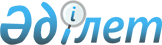 Об определении сроков перехода на цифровое эфирное телерадиовещаниеПриказ Министра информации и коммуникаций Республики Казахстан от 13 июня 2018 года № 262. Зарегистрирован в Министерстве юстиции Республики Казахстан 15 июня 2018 года № 17082.
      В соответствии с пунктом 2 статьи 42 Закона Республики Казахстан "О телерадиовещании" ПРИКАЗЫВАЮ:
      Сноска. Преамбула - в редакции приказа Министра информации и общественного развития РК от 18.08.2022 № 327 (вводится в действие по истечении десяти календарных дней после дня его первого официального опубликования).


      1. Определить следующие сроки перехода на цифровое эфирное телерадиовещание:
      1) первый этап, до 31 декабря 2018 года: Жамбылская, Мангистауская, Туркестанская области и город Шымкент;
      2) второй этап, до 1 июля 2019 года: Алматинская, Костанайская, Павлодарская области и область Жетісу;
      3) третий этап, до 1 февраля 2021 года: Северо-Казахстанская область и город Алматы;
      4) четвертый этап, до 1 декабря 2021 года: Карагандинская область, область Ұлытау и город Астана;
      5) пятый этап, до 1 сентября 2022 года: населенные пункты согласно приложению 1;
      6) шестой этап, до 1 декабря 2023 года: населенные пункты согласно приложению 2;
      7) седьмой этап, до 1 сентября 2024 года: населенные пункты согласно приложению 3;
      8) восьмой этап, до 1 декабря 2025 года: населенные пункты согласно приложению 4.
      Сноска. Пункт 1 - в редакции приказа Министра культуры и информации РК от 23.11.2023 № 461-НҚ (вводится в действие по истечении десяти календарных дней после дня его первого официального опубликования); с изменениями, внесенными приказом Министра культуры и информации РК от 05.06.2024 № 228-НҚ (вводится в действие по истечении десяти календарных дней после дня его первого официального опубликования).


      2. Департаменту государственной политики в области средств массовой информации Министерства информации и коммуникаций Республики Казахстан в установленном законодательством порядке обеспечить:
      1) государственную регистрацию настоящего приказа в Министерстве юстиции Республики Казахстан;
      2) в течение десяти календарных дней со дня государственной регистрации настоящего приказа направление его в Республиканское государственное предприятие на праве хозяйственного ведения "Республиканский центр правовой информации" для официального опубликования и включения в Эталонный контрольный банк нормативных правовых актов Республики Казахстан;
      3) размещение настоящего приказа на интернет-ресурсе Министерства информации и коммуникаций Республики Казахстан;
      4) в течение десяти рабочих дней после государственной регистрации настоящего приказа представление в Юридический департамент Министерства информации и коммуникаций Республики Казахстан сведений об исполнении мероприятий, предусмотренных подпунктами 1), 2) и 3) настоящего пункта.
      3. Контроль за исполнением настоящего приказа возложить на курирующего вице-министра информации и коммуникаций Республики Казахстан.
      4. Настоящий приказ вводится в действие после дня его первого официального опубликования.
      Сноска. Приказ дополнен приложением 1 в соответствии с приказом Министра информации и общественного развития РК от 18.08.2022 № 327 (вводится в действие по истечении десяти календарных дней после дня его первого официального опубликования).
      Сноска. Приказ дополнен приложением 2 в соответствии с приказом Министра информации и общественного развития РК от 18.08.2022 № 327 (вводится в действие по истечении десяти календарных дней после дня его первого официального опубликования); в редакции приказа Министра культуры и информации РК от 23.11.2023 № 461-НҚ (вводится в действие по истечении десяти календарных дней после дня его первого официального опубликования). Наименования населенных пунктов, на территории которых осуществляется переход на цифровое эфирное телерадиоващение
      Сноска. Приказ дополнен приложением 3 в соответствии с приказом Министра информации и общественного развития РК от 18.08.2022 № 327 (вводится в действие по истечении десяти календарных дней после дня его первого официального опубликования); в редакции приказа Министра культуры и информации РК от 05.06.2024 № 228-НҚ (вводится в действие по истечении десяти календарных дней после дня его первого официального опубликования). Наименования населенных пунктов, на территории которых осуществляется переход на цифровое эфирное телерадиоващение
      Сноска. Приказ дополнен приложением 4 в соответствии с приказом Министра культуры и информации РК от 23.11.2023 № 461-НҚ (вводится в действие по истечении десяти календарных дней после дня его первого официального опубликования); в редакции приказа Министра культуры и информации РК от 05.06.2024 № 228-НҚ (вводится в действие по истечении десяти календарных дней после дня его первого официального опубликования).
					© 2012. РГП на ПХВ «Институт законодательства и правовой информации Республики Казахстан» Министерства юстиции Республики Казахстан
				
      Министр информации и коммуникацийРеспублики Казахстан 

Д. Абаев
Приложение 1
к приказу Министра
информации и коммуникаций
Республики Казахстан
от 13 июня 2018 года № 262
№
Наименование области
Наименование района
Наименование населенного пункта
1
2
3
4
1
Абай
Абайский
Каскабулак
2
Абай
Абайский
Сарыжал
3
Абай
Аксуатский
Айнабастау
4
Абай
Аксуатский
Томар
5
Абай
Аксуатский
Кожакельды
6
Абай
Аксуатский
Кокжыра
7
Абай
Аксуатский
Коктубек
8
Абай
Аксуатский
Базарга
9
Абай
Аксуатский
Сатпаев
10
Абай
Аксуатский
Аккала
11
Абай
Аксуатский
Аксуат
12
Абай
Аксуатский
Екпин
13
Абай
Аксуатский
Кумголь
14
Абай
Аксуатский
Кызылжулдыз
15
Абай
Аксуатский
Есим
16
Абай
Аксуатский
Жантикей
17
Абай
Аксуатский
Сулутал
18
Абай
Аксуатский
Танамырза
19
Абай
Аксуатский
Ойшилик
20
Абай
Аксуатский
Уан
21
Абай
Аксуатский
Сериктес
22
Абай
Аксуатский
Каргыба
23
Абай
Аксуатский
Кокбастау
24
Абай
Аксуатский
Акжол
25
Абай
Аксуатский
Егиндибулак
26
Абай
Аксуатский
Кызылкесек
27
Абай
Аягозский
Аягоз
28
Абай
Аягозский
Егизкызыл
29
Абай
Аягозский
Жиланды
30
Абай
Аягозский
Карабулак
31
Абай
Аягозский
Ай
32
Абай
Аягозский
Кошкентал
33
Абай
Аягозский
Майлино
34
Абай
Аягозский
Бозай
35
Абай
Аягозский
Карасу
36
Абай
Аягозский
Каражал
37
Абай
Аягозский
Батпак
38
Абай
Аягозский
Доненбай
39
Абай
Аягозский
Ескенебулагы
40
Абай
Аягозский
Кенколат
41
Абай
Аягозский
Карааул
42
Абай
Аягозский
Карабулак
43
Абай
Аягозский
Мамырсу
44
Абай
Аягозский
Толенды
45
Абай
Аягозский
Топар
46
Абай
Аягозский
Шынкожа
47
Абай
Аягозский
Айгыржал
48
Абай
Аягозский
Старое Майлино
49
Абай
Аягозский
Акклет
50
Абай
Аягозский
Акшаули
51
Абай
Аягозский
Тарбагатай
52
Абай
Аягозский
Малтугел
53
Абай
Аягозский
Акший
54
Абай
Аягозский
Караагаш
55
Абай
Аягозский
Биесимас
56
Абай
Аягозский
Сарыарка
57
Абай
Бескарагайский
Бескарагай
58
Абай
Бескарагайский
Малая Владимировка
59
Абай
Бескарагайский
Коянбай
60
Абай
Бескарагайский
Карамырза
61
Абай
Бескарагайский
Глуховка
62
Абай
Бескарагайский
Джеланды
63
Абай
Бескарагайский
Белокаменка
64
Абай
Бескарагайский
Аккульск
65
Абай
Бескарагайский
Старая Крепость
66
Абай
Бескарагайский
Бирлик
67
Абай
Бескарагайский
Семеновка
68
Абай
Бескарагайский
Букебай
69
Абай
Бескарагайский
Башкуль
70
Абай
Бескарагайский
Бегень
71
Абай
Бескарагайский
Ондирис
72
Абай
Бескарагайский
Бегенский лесхоз
73
Абай
Бескарагайский
Hовая Hиколаевка
74
Абай
Бескарагайский
Стеклянка
75
Абай
Бескарагайский
Бодене
76
Абай
Бескарагайский
Долонь
77
Абай
Бескарагайский
Мостик
78
Абай
Бескарагайский
Черемушка
79
Абай
Бескарагайский
Канонерка
80
Абай
Бородулихинский
Петроградское
81
Абай
Бородулихинский
Знаменка
82
Абай
Бородулихинский
Бородулиха
83
Абай
Бородулихинский
Дмитриевка
84
Абай
Бородулихинский
Поднебесное
85
Абай
Бородулихинский
Богомолово
86
Абай
Бородулихинский
Буркотово
87
Абай
Бородулихинский
Сосновка
88
Абай
Бородулихинский
Переменовка
89
Абай
Бородулихинский
Ивановка
90
Абай
Бородулихинский
Андроновка
91
Абай
Бородулихинский
Подхоз Березовка
92
Абай
Бородулихинский
Камышенка
93
Абай
Бородулихинский
Петропавловка
94
Абай
Бородулихинский
Изатулла
95
Абай
Бородулихинский
Барышовка
96
Абай
Бородулихинский
Бель-Агач
97
Абай
Бородулихинский
Hовопокровка
98
Абай
Бородулихинский
Романовка
99
Абай
Бородулихинский
Успенка
100
Абай
Бородулихинский
Михайловка
101
Абай
Бородулихинский
Сарногай
102
Абай
Бородулихинский
Мещанка
103
Абай
Бородулихинский
разъезд Дюсакен
104
Абай
Бородулихинский
Арбузное
105
Абай
Бородулихинский
Воскресеновка
106
Абай
Бородулихинский
Сохновка
107
Абай
Бородулихинский
Песчанка
108
Абай
Бородулихинский
Девятка
109
Абай
Бородулихинский
Красный Яр
110
Абай
Бородулихинский
Речное
111
Абай
Бородулихинский
Мурзово
112
Абай
Бородулихинский
Жерновка
113
Абай
Бородулихинский
Кондратьевка
114
Абай
Бородулихинский
Hовая Шульба
115
Абай
Бородулихинский
Ключики
116
Абай
Бородулихинский
Поллог
117
Абай
Бородулихинский
Потапенково
118
Абай
Бородулихинский
Солоновка
119
Абай
Бородулихинский
Hово-Васильевка
120
Абай
Бородулихинский
Боровлянка
121
Абай
Бородулихинский
Вознесеновка
122
Абай
Бородулихинский
Зенковка
123
Абай
Бородулихинский
Орловка
124
Абай
Бородулихинский
Беккарьер
125
Абай
Бородулихинский
Троицкое
126
Абай
Бородулихинский
Умурзак
127
Абай
Бородулихинский
Шелехово
128
Абай
Бородулихинский
Зубаир
129
Абай
Бородулихинский
Байтанат
130
Абай
Бородулихинский
Жанаауыл
131
Абай
Бородулихинский
Пролетарка
132
Абай
Бородулихинский
Уба-Форпост
133
Абай
Бородулихинский
2 Пятилетка
134
Абай
Бородулихинский
Алексеевка
135
Абай
Бородулихинский
Коростели
136
Абай
Бородулихинский
Боровое
137
Абай
Бородулихинский
Тарск
138
Абай
Бородулихинский
Аул
139
Абай
Бородулихинский
разъезд 41
140
Абай
Жарминский
Женишке
141
Абай
Жарминский
Бирлик
142
Абай
Жарминский
Каражал
143
Абай
Жарминский
Жанаозен
144
Абай
Жарминский
Калбатау
145
Абай
Жарминский
Жангизтобе
146
Абай
Жарминский
Акжал
147
Абай
Жарминский
Амангельды
148
Абай
Жарминский
Батыр Капай
149
Абай
Жарминский
Бурлыагаш
150
Абай
Жарминский
Карашокы
151
Абай
Жарминский
Солнечное
152
Абай
Жарминский
разъезд 9 км
153
Абай
Жарминский
разъезд 10 км
154
Абай
Жарминский
Ауэзов
155
Абай
Жарминский
Еспе
156
Абай
Жарминский
Жанааул
157
Абай
Жарминский
Солнечное
158
Абай
Жарминский
Шалабай
159
Абай
Жарминский
Койтас
160
Абай
Жарминский
Казан-чункур
161
Абай
Жарминский
Сулусары
162
Абай
Жарминский
Шымылдык
163
Абай
Жарминский
Жайма
164
Абай
Жарминский
Киши Карасу
165
Абай
Жарминский
разъезд 18 км
166
Абай
Жарминский
Кезенсу
167
Абай
Жарминский
Суыкбулак
168
Абай
Жарминский
Суыкбулак
169
Абай
Жарминский
Сарыарка
170
Абай
Жарминский
разъезд Кызылшар
171
Абай
Жарминский
разъезд 6
172
Абай
Жарминский
разъезд 7
173
Абай
Жарминский
Теристанбалы
174
Абай
Жарминский
8 Марта
175
Абай
Жарминский
Балыктыколь
176
Абай
Жарминский
Егинбулак
177
Абай
Жарминский
Балыктыколь
178
Абай
Жарминский
Конырбиик
179
Абай
Жарминский
Жарык
180
Абай
Жарминский
Кошек
181
Абай
Жарминский
Суырлы
182
Абай
Жарминский
Салкынтобе
183
Абай
Жарминский
Укили
184
Абай
Жарминский
Капанбулак
185
Абай
Жарминский
Кызылжулдуз
186
Абай
Жарминский
Капанбулак
187
Абай
Жарминский
разъезд 12 км
188
Абай
Жарминский
разъезд 14 км
189
Абай
Жарминский
Каратобе
190
Абай
Жарминский
Ортабулак
191
Абай
Жарминский
Кызылагаш
192
Абай
Кокпектинский
Кокжайык
193
Абай
Кокпектинский
Карамойыл
194
Абай
Кокпектинский
Кокпекты
195
Абай
Кокпектинский
Жумыскер
196
Абай
Кокпектинский
Орнек
197
Абай
Кокпектинский
Акой
198
Абай
Кокпектинский
Актас
199
Абай
Кокпектинский
Кызылжулдыз
200
Абай
Кокпектинский
Жалсары
201
Абай
Кокпектинский
Карагандыколь
202
Абай
Кокпектинский
Малая Буконь
203
Абай
Кокпектинский
Мамай
204
Абай
Кокпектинский
Преображенка
205
Абай
Кокпектинский
Теректы
206
Абай
Кокпектинский
Узунбулак
207
Абай
Кокпектинский
Улкен Бокен
208
Абай
Кокпектинский
Черноярка
209
Абай
Кокпектинский
Шариптогай
210
Абай
Кокпектинский
Шугылбай
211
Абай
Кокпектинский
Ажа
212
Абай
Кокпектинский
Толагай
213
Абай
Кокпектинский
Тентек
214
Абай
Кокпектинский
Комсомол
215
Абай
Кокпектинский
Сарычиганак
216
Абай
Кокпектинский
Сулеймен
217
Абай
Кокпектинский
Ульгули-Малши
218
Абай
Кокпектинский
Даулетбай
219
Абай
Кокпектинский
Мелитополь
220
Абай
Кокпектинский
Талапкер
221
Абай
Кокпектинский
Аксу
222
Абай
Кокпектинский
Hура
223
Абай
Кокпектинский
Укиликыз
224
Абай
Семей
Семей
225
Абай
Семей
Прииртышское
226
Абай
Семей
Букенчи
227
Абай
Семей
Караколь
228
Абай
Семей
Мукур
229
Абай
Семей
Достык
230
Абай
Семей
Талица
231
Абай
Семей
Маралды
232
Абай
Семей
Муздыбай
233
Абай
Семей
Мурат
234
Абай
Семей
Озерки
235
Абай
Семей
Половинка
236
Абай
Семей
Приречное
237
Абай
Семей
Чекоман
238
Абай
Семей
Гранитное
239
Абай
Семей
Шоптыгак
240
Абай
Семей
Жаркын
241
Абай
Семей
Баженово
242
Абай
Семей
Hовобаженово
243
Абай
Семей
Булак
244
Абай
Семей
Климентьевка
245
Абай
Семей
Талдыкорган
246
Абай
Семей
Шульбинск
247
Абай
Семей
Чаган
248
Абай
Семей
Алгабас
249
Абай
Семей
Абралы
250
Абай
Урджарский
Маканчи
251
Абай
Урджарский
Малак
252
Абай
Урджарский
Тасарык
253
Абай
Урджарский
Кокозек
254
Абай
Урджарский
Коктал
255
Абай
Урджарский
Коктерек
256
Абай
Урджарский
Каратал
257
Абай
Урджарский
Hауалы
258
Абай
Урджарский
Кабанбай
259
Абай
Урджарский
Казымбет
260
Абай
Урджарский
Егинсу
261
Абай
Урджарский
Елтай
262
Абай
Урджарский
Кызылту
263
Абай
Урджарский
Жана тилек
264
Абай
Урджарский
Бургон
265
Абай
Урджарский
Каратума
266
Абай
Урджарский
Келдемурат
267
Абай
Урджарский
Кызылжулдуз
268
Абай
Урджарский
Жогаргы Егинсу
269
Абай
Урджарский
Бекет
270
Абай
Урджарский
Бахты
271
Абай
Урджарский
Кабанбай
272
Абай
Урджарский
Карабулак
273
Абай
Урджарский
Карабуйрат
274
Абай
Урджарский
Каракол
275
Абай
Урджарский
Ферма 3
276
Абай
Урджарский
Ферма 1 Абай
277
Абай
Урджарский
Лайбулак
278
Абай
Урджарский
Алтыншокы
279
Абай
Урджарский
имени Айтбая
280
Абай
Урджарский
Текебулак
281
Абай
Урджарский
Таскескен
282
Абай
Урджарский
Сарытерек
283
Абай
Урджарский
Сагат
284
Абай
Урджарский
Ушбулак
285
Абай
Урджарский
Шолпан
286
Абай
Урджарский
Колденен
287
Абай
Урджарский
Акжар
288
Абай
Урджарский
Бестерек
289
Абай
Урджарский
Урджар
290
Абай
Урджарский
Кайынды
291
Абай
Урджарский
Кызылбулак
292
Абай
Урджарский
Барлыкарасан
293
Абай
Урджарский
Hекрасовка
294
Абай
Урджарский
Карамойыл
295
Абай
Урджарский
Амангельды
296
Абай
Урджарский
Жанай
297
Абай
Урджарский
Бугубай
298
Абай
Урджарский
Карабута
299
Абай
Шарская
Шар
300
Акмолинская
Атбасар
Атбасар
301
Акмолинская
Астраханский
Кайнарское
302
Акмолинская
Атбасарский
Хрящевка
303
Акмолинская
Атбасарский
Адыр
304
Акмолинская
Атбасарский
Мариновка
305
Акмолинская
Атбасарский
Октябрьское
306
Акмолинская
Атбасарский
Шуйское
307
Акмолинская
Атбасарский
Шункырколь
308
Акмолинская
Атбасарский
Садовое
309
Акмолинская
Атбасарский
Садубек
310
Акмолинская
Атбасарский
Самарка
311
Акмолинская
Атбасарский
Сергеевка
312
Акмолинская
Сандыктауский
Спасское
313
Акмолинская
Атбасарский
Каражар
314
Акмолинская
Атбасарский
Косбармак
315
Акмолинская
Атбасарский
Магдалиновка
316
Акмолинская
Сандыктауский
Мадениет
317
Акмолинская
Атбасарский
Макеевка
318
Акмолинская
Атбасарский
Пролетарка
319
Акмолинская
Атбасарский
Hовоалександровка
320
Акмолинская
Атбасарский
Hовомариновка
321
Акмолинская
Атбасарский
Hовосельское
322
Акмолинская
Сандыктауский
Hовый Городок
323
Акмолинская
Жаксынский
Алгабас
324
Акмолинская
Атбасарский
Ащиколь
325
Акмолинская
Атбасарский
Бейса хазирета
326
Акмолинская
Атбасарский
Борисовка
327
Акмолинская
Атбасарский
Калиновка
328
Акмолинская
Атбасарский
Родионовка
329
Акмолинская
Атбасарский
Третьяковка
330
Акмолинская
Атбасарский
Покровка
331
Акмолинская
Атбасарский
Полтавка
332
Акмолинская
Атбасарский
Поповка
333
Акмолинская
Атбасарский
Тельмана
334
Акмолинская
Атбасарский
Тимашевка
335
Акмолинская
Атбасарский
Титовка
336
Акмолинская
Атбасарский
Караколь
337
Акмолинская
Астраханский
Луговое
338
Акмолинская
Атбасарский
разъезд 87
339
Акмолинская
Ерейментауский
Ерейментау
340
Акмолинская
Ерейментауский
Олжабай батыра
341
Акмолинская
Ерейментауский
Коржинколь
342
Акмолинская
Ерейментауский
Тургай
343
Акмолинская
Ерейментауский
Hижний Торгай
344
Акмолинская
Ерейментауский
Ельтай
345
Акмолинская
Ерейментауский
Павловка
346
Акмолинская
Ерейментауский
Уленты
347
Акмолинская
Ерейментауский
Карагайлы
348
Акмолинская
Ерейментауский
Енбек
349
Акмолинская
Ерейментауский
Койтас
350
Акмолинская
Ерейментауский
Малтабар
351
Акмолинская
Ерейментауский
Тайбай
352
Акмолинская
Ерейментауский
Уленты
353
Акмолинская
Ерейментауский
Hоводолинка
354
Акмолинская
Ерейментауский
Ажы
355
Акмолинская
Ерейментауский
Балыкты
356
Акмолинская
Ерейментауский
Бозтал
357
Акмолинская
Ерейментауский
Веренка
358
Акмолинская
Ерейментауский
Жанажол
359
Акмолинская
Ерейментауский
Кызылту
360
Акмолинская
Ерейментауский
Жарык
361
Акмолинская
Ерейментауский
Жолбасшы
362
Акмолинская
Ерейментауский
Тургай
363
Акмолинская
Есильский
Есиль
364
Акмолинская
Есильский
Двуречное
365
Акмолинская
Есильский
Ельтай
366
Акмолинская
Есильский
Орловка
367
Акмолинская
Есильский
Кумай
368
Акмолинская
Жаксынский
Чапаевское
369
Акмолинская
Есильский
Ярославка
370
Акмолинская
Есильский
Московское
371
Акмолинская
Есильский
Свободное
372
Акмолинская
Есильский
Сурган
373
Акмолинская
Есильский
Раздольное
374
Акмолинская
Есильский
Речное
375
Акмолинская
Есильский
Караколь
376
Акмолинская
Есильский
Ленинское
377
Акмолинская
Есильский
Тасоба
378
Акмолинская
Есильский
Ковыльное
379
Акмолинская
Есильский
Красивое
380
Акмолинская
Есильский
Аксай
381
Акмолинская
Есильский
Бузулук
382
Акмолинская
Есильский
Знаменка
383
Акмолинская
Есильский
Иглик
384
Акмолинская
Есильский
Курское
385
Акмолинская
Жаркаинский
Ушкарасу
386
Акмолинская
Есильский
Жаныспай
387
Акмолинская
Есильский
Приишимка
388
Акмолинская
Есильский
Красивая
389
Акмолинская
Щучинский
Зеленый Бор
390
Акмолинская
Щучинский
Бурабай
391
Акмолинская
Щучинский
Молбаза
392
Акмолинская
Кокшетау
Кокшетау
393
Акмолинская
Зерендинский
Бирлестик
394
Акмолинская
Кокшетау
Станционный
395
Акмолинская
Зерендинский
Ивановка
396
Акмолинская
Кокшетау
Кызылжулдуз
397
Акмолинская
Зерендинский
Жаманаши
398
Акмолинская
Зерендинский
Алексеевка
399
Акмолинская
Зерендинский
Донгулагаш
400
Акмолинская
Зерендинский
Еленовка
401
Акмолинская
Зерендинский
Ондирис
402
Акмолинская
Зерендинский
Павловка
403
Акмолинская
Зерендинский
аул Акадыр
404
Акмолинская
Зерендинский
аул Байтерек
405
Акмолинская
Зерендинский
Булак
406
Акмолинская
Зерендинский
Чаглинка
407
Акмолинская
Зерендинский
Чаглинка
408
Акмолинская
Зерендинский
Молодежное
409
Акмолинская
Кокшетау
Красный Яр
410
Акмолинская
Зерендинский
Сейфуллино
411
Акмолинская
Зерендинский
Симферопольское
412
Акмолинская
Зерендинский
Раздольное
413
Акмолинская
Зерендинский
Гранитный
414
Акмолинская
Зерендинский
Карлыколь
415
Акмолинская
Зерендинский
Енбекбирлик
416
Акмолинская
Зерендинский
Приречное
417
Акмолинская
Зерендинский
Кошкарбай
418
Акмолинская
Зерендинский
Первомайское
419
Акмолинская
Зерендинский
Азат
420
Акмолинская
Зерендинский
Акколь
421
Акмолинская
Зерендинский
Конысбай
422
Акмолинская
Зерендинский
Биктесин
423
Акмолинская
Зерендинский
Березняковка
424
Акмолинская
Зерендинский
Васильковка
425
Акмолинская
Зерендинский
Жанааул
426
Акмолинская
Зерендинский
Куропаткино
427
Акмолинская
Зерендинский
Троицкое
428
Акмолинская
Зерендинский
Кызылтан
429
Акмолинская
Зерендинский
Туполевка
430
Акмолинская
Зерендинский
Кызылагаш
431
Акмолинская
Зерендинский
Кызылсая
432
Акмолинская
Зерендинский
Уялы
433
Акмолинская
Зерендинский
Заречное
434
Акмолинская
Зерендинский
Жанатлек
435
Акмолинская
Зерендинский
Садовое
436
Акмолинская
Зерендинский
Трофимовка
437
Акмолинская
Щучинский
разъезд 17
438
Акмолинская
Степногорск
Степногорск
439
Акмолинская
Степногорск
Заводской
440
Акмолинская
Биржан сал
Актас
441
Акмолинская
Степногорск
Подхоз
442
Акмолинская
Степногорск
Аксу
443
Акмолинская
Аккольский
Мирное
444
Акмолинская
Аккольский
Селета
445
Акмолинская
Биржан сал
Карасу
446
Акмолинская
Аккольский
Кенес
447
Акмолинская
Биржан сал
Енбекшильдерское
448
Акмолинская
Биржан сал
Кудабас
449
Акмолинская
Биржан сал
Терек
450
Акмолинская
Аккольский
Азат
451
Акмолинская
Биржан сал
Азнабай
452
Акмолинская
Биржан сал
Валиханово
453
Акмолинская
Биржан сал
Аксу
454
Акмолинская
Аккольский
Богембай
455
Акмолинская
Аккольский
Искра
456
Акмолинская
Аккольский
Кара-Озек
457
Акмолинская
Степногорск
Карабулак
458
Акмолинская
Аккольский
Кырыккудык
459
Акмолинская
Биржан сал
Сапак
460
Акмолинская
Щучинский
Щучинск
461
Акмолинская
Щучинский
Баянбай
462
Акмолинская
Зерендинский
Дороговка
463
Акмолинская
Щучинский
Hаурызбай батыра
464
Акмолинская
Щучинский
Озерное
465
Акмолинская
Зерендинский
Октябрь
466
Акмолинская
Щучинский
Сотниковка
467
Акмолинская
Щучинский
Савинка
468
Акмолинская
Щучинский
Окжетпес
469
Акмолинская
Щучинский
Ключевое
470
Акмолинская
Щучинский
Карашилик
471
Акмолинская
Щучинский
Каражар
472
Акмолинская
Буландынский
Караозек
473
Акмолинская
Щучинский
Кенесары
474
Акмолинская
Биржан сал
Карагай
475
Акмолинская
Щучинский
Корнекты
476
Акмолинская
Зерендинский
Пухальское
477
Акмолинская
Щучинский
Красный Кордон
478
Акмолинская
Щучинский
разъезд 19
479
Акмолинская
Щучинский
Первомайское
480
Акмолинская
Буландынский
Аккайын
481
Акмолинская
Щучинский
Атамекен
482
Акмолинская
Буландынский
Байсуат
483
Акмолинская
Щучинский
Брусиловка
484
Акмолинская
Зерендинский
Жамантуз
485
Акмолинская
Щучинский
Жанажол
486
Акмолинская
Щучинский
Златополье
487
Акмолинская
Зерендинский
Игилик
488
Акмолинская
Зерендинский
Казахстан
489
Акмолинская
Буландынский
Купчановка
490
Акмолинская
Зерендинский
Малые Тюкты
491
Акмолинская
Щучинский
Жаркайын
492
Акмолинская
Щучинский
Жасыл
493
Акмолинская
Зерендинский
Карауыл Конай-бия
494
Акмолинская
Щучинский
аул Сарыбулак
495
Акмолинская
Биржан сал
Степняк
496
Акмолинская
Биржан сал
Андыкожа батыра
497
Акмолинская
Буландынский
аул Алаколь
498
Акмолинская
Буландынский
аул Алтынды
499
Акмолинская
Щучинский
Сосновка
500
Акмолинская
Биржан сал
Мамай
501
Акмолинская
Биржан сал
Шошкалы
502
Акмолинская
Биржан сал
Яблоновка
503
Акмолинская
Биржан сал
Сауле
504
Акмолинская
Биржан сал
Ульги
505
Акмолинская
Щучинский
Вишневое
506
Акмолинская
Биржан сал
Каратал
507
Акмолинская
Биржан сал
Карловка
508
Акмолинская
Щучинский
Катарколь
509
Акмолинская
Биржан сал
Кенашы
510
Акмолинская
Биржан сал
Кишкентай
511
Акмолинская
Биржан сал
Кызылуюм
512
Акмолинская
Аккольский
Тастыадыр
513
Акмолинская
Щучинский
Мадениет
514
Акмолинская
Биржан сал
Когам
515
Акмолинская
Биржан сал
Кудукагаш
516
Акмолинская
Биржан сал
Акбулак
517
Акмолинская
Биржан сал
Hевское
518
Акмолинская
Биржан сал
Алга
519
Акмолинская
Биржан сал
Атансор
520
Акмолинская
Биржан сал
Баймырза
521
Акмолинская
Биржан сал
Бирсуат
522
Акмолинская
Биржан сал
Заураловка
523
Акмолинская
Биржан сал
Пригорхоз
524
Акмолинская
Биржан сал
Трамбовка
525
Акмолинская
Буландынский
Жанаталап
526
Акмолинская
Щучинский
Жанаталап
527
Акмолинская
Биржан сал
Жукей
528
Актюбинская
Актобе
Курайли
529
Актюбинская
Актобе
Курашасай
530
Актюбинская
Каргалинский
Петропавловка
531
Актюбинская
Каргалинский
Шамши Калдаякова
532
Актюбинская
Алгинский
Шибаевка
533
Актюбинская
Актобе
Шилисай
534
Актюбинская
Актобе
Красносельское
535
Актюбинская
Актобе
Илек
536
Актюбинская
Актобе
Акшат
537
Актюбинская
Актобе
Ульке
538
Актюбинская
Актобе
Пригородное
539
Актюбинская
Мартукский
Родниковка
540
Актюбинская
Актобе
Россовхоз
541
Актюбинская
Актобе
Садовое
542
Актюбинская
Актобе
Сазды
543
Актюбинская
Алгинский
Маржанбулак
544
Актюбинская
Мартукский
Каратогай
545
Актюбинская
Актобе
Каргалинское
546
Актюбинская
Актобе
Кенеса Нокина
547
Актюбинская
Алгинский
аул Есета батыра Кокиулы
548
Актюбинская
Актобе
Актобе
549
Актюбинская
Актобе
Hовое
550
Актюбинская
Алгинский
Аксазды
551
Актюбинская
Мартукский
Хлебодаровка
552
Актюбинская
Алгинский
Черноводск
553
Актюбинская
Актобе
Георгиевка
554
Актюбинская
Актобе
Белогорка
555
Актюбинская
Актобе
Белогорское
556
Актюбинская
Мартукский
Березовка
557
Актюбинская
Алгинский
Бестамак
558
Актюбинская
Актобе
Кызыл жар
559
Актюбинская
Мартукский
Бутак
560
Актюбинская
Мартукский
разъезд 37
561
Актюбинская
Актобе
Украинка
562
Актюбинская
Актобе
Акжар
563
Актюбинская
Актобе
Магаджановское
564
Актюбинская
Актобе
разъезд 39
565
Актюбинская
Мугалжарский
Покровка
566
Актюбинская
Мугалжарский
Котибар
567
Актюбинская
Мугалжарский
Изимбет
568
Актюбинская
Алгинский
Кайнар
569
Актюбинская
Мугалжарский
Сабындыколь
570
Актюбинская
Мугалжарский
Опытное
571
Актюбинская
Алгинский
Талдысай
572
Актюбинская
Мугалжарский
разъезд 53
573
Актюбинская
Алгинский
Тамды
574
Актюбинская
Мугалжарский
Коктобе
575
Актюбинская
Мугалжарский
Колденен Темир
576
Актюбинская
Мугалжарский
Караколь
577
Актюбинская
Кандыагашская
Кандыагаш
578
Актюбинская
Алгинский
Токмансай
579
Актюбинская
Мугалжарский
Джурун
580
Актюбинская
Мугалжарский
Елек
581
Актюбинская
Алгинский
Еркинкуш
582
Актюбинская
Мугалжарский
Жанатурмыс
583
Актюбинская
Мугалжарский
Тепсен-Карабулак
584
Актюбинская
Мугалжарский
Басшили
585
Актюбинская
Алгинский
Токмансай
586
Актюбинская
Мугалжарский
Жарык
587
Актюбинская
Хромтауский
Шиликтысай
588
Актюбинская
Каргалинский
Мамыт
589
Актюбинская
Хромтауский
Бакай
590
Актюбинская
Каргалинский
Кайракты
591
Актюбинская
Каргалинский
Кайрактысай
592
Актюбинская
Хромтауский
Ойсылкара
593
Актюбинская
Хромтауский
Онгар
594
Актюбинская
Хромтауский
Карлау
595
Актюбинская
Хромтауский
Катынадыр
596
Актюбинская
Хромтауский
Богетсай
597
Актюбинская
Каргалинский
Степное
598
Актюбинская
Хромтауский
Талдыбулак
599
Актюбинская
Хромтауский
Карабаз
600
Актюбинская
Хромтау
Хромтау
601
Актюбинская
Хромтауский
Hикельтау
602
Актюбинская
Хромтауский
Абай
603
Актюбинская
Хромтауский
Акжар
604
Актюбинская
Хромтауский
Аккудык
605
Актюбинская
Хромтауский
Просторная
606
Актюбинская
Хромтауский
Тассай
607
Актюбинская
Хромтауский
Тассай
608
Актюбинская
Хромтауский
Дон
609
Актюбинская
Хромтауский
Енбекшиказах
610
Актюбинская
Хромтауский
Жарбутак
611
Актюбинская
Хромтауский
Карасу
612
Актюбинская
Хромтауский
Кокпекти
613
Актюбинская
Хромтауский
Коктау
614
Актюбинская
Хромтауский
Коктерек
615
Актюбинская
Хромтауский
Сарысай
616
Актюбинская
Хромтауский
Кызылсу
617
Актюбинская
Хромтауский
Майтобе
618
Актюбинская
Каргалинский
Первомайское
619
Актюбинская
Шалкарский
Монке би
620
Актюбинская
Шалкарский
Кауылжыр
621
Актюбинская
Шалкарский
Кендала
622
Актюбинская
Шалкарский
Копасор
623
Актюбинская
Шалкарский
Копатай
624
Актюбинская
Шалкарский
Копмула
625
Актюбинская
Шалкарский
Талдыкум
626
Актюбинская
Шалкарская
Шалкар
627
Актюбинская
Шалкарский
Аккайтым
628
Актюбинская
Шалкарский
Соленый
629
Актюбинская
Шалкарский
Улпан
630
Актюбинская
Шалкарский
Ушкурай
631
Актюбинская
Шалкарский
Жылан
632
Актюбинская
Шалкарский
Жылтыр
633
Актюбинская
Шалкарский
Байкадам
634
Актюбинская
Шалкарский
разъезд 66
635
Актюбинская
Шалкарский
разъезд 67
636
Актюбинская
Шалкарский
Каратал
637
Актюбинская
Байганинский
Hогайты
638
Актюбинская
Байганинский
Казахстан
639
Актюбинская
Байганинский
Кораши
640
Актюбинская
Байганинский
Косарал
641
Актюбинская
Темирский
Таскопа
642
Актюбинская
Темирский
Теректы
643
Актюбинская
Байганинский
Жарлы
644
Актюбинская
Байганинский
Кокбулак
645
Актюбинская
Байганинский
Карауылкелды
646
Актюбинская
Байганинский
Жынгылдытогай
647
Актюбинская
Темирский
Кенжалы
648
Актюбинская
Мугалжарский
Эмба
649
Актюбинская
Мугалжарский
Жем
650
Атырауская
Атырау
Тендык
651
Атырауская
Атырау
Бесикты
652
Атырауская
Атырау
Бирлик
653
Атырауская
Атырау
Карабатан
654
Атырауская
Атырау
Жанаталап
655
Атырауская
Макатский
Искене
656
Атырауская
Махамбетский
аул Аккайын
657
Атырауская
Атырау
Атырау
658
Атырауская
Махамбетский
Алга
659
Атырауская
Махамбетский
Алмалы
660
Атырауская
Атырау
Амангельды
661
Атырауская
Атырау
Курмангазы
662
Атырауская
Махамбетский
Бейбарыс
663
Атырауская
Махамбетский
Береке
664
Атырауская
Махамбетский
Старый Сарайчик
665
Атырауская
Махамбетский
Сарайчик
666
Атырауская
Атырау
Акжар
667
Атырауская
Атырау
Атырау
668
Атырауская
Атырау
Ракуша
669
Атырауская
Махамбетский
аул Талдыколь
670
Атырауская
Атырау
Талкайран
671
Атырауская
Атырау
Таскала
672
Атырауская
Махамбетский
Томан
673
Атырауская
Атырау
Томарлы
674
Атырауская
Атырау
Аксай
675
Атырауская
Атырау
Геолог
676
Атырауская
Атырау
Дамба
677
Атырауская
Махамбетский
Енбекшил
678
Атырауская
Атырау
Еркинкала
679
Атырауская
Махамбетский
Есмахан
680
Атырауская
Атырау
Балыкши
681
Атырауская
Атырау
Курсай
682
Атырауская
Атырау
Жумыскер
683
Атырауская
Атырау
Водниково
684
Атырауская
Атырау
Кокарна
685
Атырауская
Атырау
Акжайык
686
Атырауская
Атырау
Рембаза
687
Атырауская
Исатайский
разъезд 17
688
Атырауская
Махамбетский
Кызылжар
689
Атырауская
Атырау
разъезд 496
690
Атырауская
Атырау
Пешной
691
Атырауская
Атырау
Hовокирпичное
692
Атырауская
Индерский
Бодене
693
Атырауская
Индерский
ауыл Жарсуат
694
Атырауская
Индерский
Ынтымак
695
Атырауская
Индерский
Елтай
696
Атырауская
Индерский
Есбол
697
Атырауская
Индерский
Кетебай
698
Атырауская
Индерский
Индерборский
699
Атырауская
Индерский
ауыл Аккала
700
Атырауская
Индерский
Участок 5
701
Атырауская
Жылыойский
Аккизтогай
702
Атырауская
Жылыойский
Аккудык
703
Атырауская
Жылыойский
Карагай
704
Атырауская
Кульсаринская
Кульсары
705
Атырауская
Жылыойский
Жана Каратон
706
Атырауская
Жылыойский
Койсары
707
Атырауская
Жылыойский
Косчагил
708
Атырауская
Жылыойский
Майкомген
709
Атырауская
Жылыойский
Тургызба
710
Атырауская
Жылыойский
Аккудык
711
Атырауская
Жылыойский
Шокпартогай
712
Атырауская
Жылыойский
Караша
713
Атырауская
Жылыойский
Тургызба
714
Атырауская
Кзылкогинский
Жамансор
715
Атырауская
Макатский
Доссор
716
Атырауская
Макатский
Макат
717
Атырауская
Макатский
Байчунас
718
Атырауская
Макатский
Комсомол
719
Атырауская
Макатский
Кошкар
720
Атырауская
Кзылкогинский
Кенбай
721
Атырауская
Кзылкогинский
Кенбай
722
Атырауская
Кзылкогинский
Буйрек
723
Атырауская
Кзылкогинский
Карабау
724
Атырауская
Кзылкогинский
Караколь
725
Атырауская
Кзылкогинский
Коныстау
726
Атырауская
Кзылкогинский
Коскулак
727
Атырауская
Кзылкогинский
Тасшагил
728
Атырауская
Кзылкогинский
Когам
729
Атырауская
Кзылкогинский
Айдын
730
Атырауская
Кзылкогинский
Тайсойган
731
Атырауская
Кзылкогинский
Мадениет
732
Атырауская
Кзылкогинский
Балабеит
733
Атырауская
Индерский
Бухар
734
Атырауская
Кзылкогинский
Коныстану
735
Атырауская
Кзылкогинский
Жангельдино
736
Атырауская
Кзылкогинский
Жаскайрат
737
Атырауская
Кзылкогинский
Миялы
738
Атырауская
Кзылкогинский
Аккора
739
Атырауская
Кзылкогинский
Былкылдакты
740
Атырауская
Кзылкогинский
Сагиз
741
Атырауская
Кзылкогинский
Сарыкумак
742
Атырауская
Кзылкогинский
Шолаксай
743
Атырауская
Исатайский
Зинеден
744
Атырауская
Исатайский
Исатай
745
Атырауская
Исатайский
Амангельды
746
Атырауская
Курмангазинский
Жанаауыл
747
Атырауская
Курмангазинский
Жасталап
748
Атырауская
Курмангазинский
Жыланды
749
Атырауская
Курмангазинский
Амангельды
750
Атырауская
Курмангазинский
Большой Куйген
751
Атырауская
Курмангазинский
Котяевка
752
Атырауская
Курмангазинский
Кудряшево
753
Атырауская
Курмангазинский
Кызылоба
754
Атырауская
Курмангазинский
Сафоновка
755
Атырауская
Курмангазинский
Бирлик
756
Атырауская
Курмангазинский
Шортанбай
757
Атырауская
Курмангазинский
Коптогай
758
Атырауская
Курмангазинский
Арна
759
Атырауская
Курмангазинский
Балыкши
760
Атырауская
Курмангазинский
Жасарал
761
Восточно-Казахстанская
Глубоковский
Перевальное
762
Восточно-Казахстанская
Глубоковский
Верхнеберезовка
763
Восточно-Казахстанская
Глубоковский
Предгорное
764
Восточно-Казахстанская
Глубоковский
Березовка
765
Восточно-Казахстанская
Глубоковский
Красная Заря
766
Восточно-Казахстанская
Глубоковский
Быструха
767
Восточно-Казахстанская
Глубоковский
Кожохово
768
Восточно-Казахстанская
Глубоковский
Бобровка
769
Восточно-Казахстанская
Глубоковский
Веселое
770
Восточно-Казахстанская
Глубоковский
Белоусовка
771
Восточно-Казахстанская
Глубоковский
Глубокое
772
Восточно-Казахстанская
Глубоковский
Опытное поле
773
Восточно-Казахстанская
Глубоковский
Планидовка
774
Восточно-Казахстанская
Глубоковский
Прапорщиково
775
Восточно-Казахстанская
Глубоковский
Степное
776
Восточно-Казахстанская
Глубоковский
Ушаново
777
Восточно-Казахстанская
Глубоковский
Уварово
778
Восточно-Казахстанская
Глубоковский
разъезд 226 км
779
Восточно-Казахстанская
Глубоковский
Аврора
780
Восточно-Казахстанская
Глубоковский
Ульба перевалочная
781
Восточно-Казахстанская
Глубоковский
Солнечное
782
Восточно-Казахстанская
Глубоковский
Винное
783
Восточно-Казахстанская
Глубоковский
Волчиха
784
Восточно-Казахстанская
Глубоковский
Калинино
785
Восточно-Казахстанская
Глубоковский
Секисовка
786
Восточно-Казахстанская
Глубоковский
Алтайский
787
Восточно-Казахстанская
Глубоковский
Белокаменка
788
Восточно-Казахстанская
Глубоковский
Маховка
789
Восточно-Казахстанская
Глубоковский
Краснопартизанское
790
Восточно-Казахстанская
Глубоковский
Мало-Убинка
791
Восточно-Казахстанская
Глубоковский
Прогресс
792
Восточно-Казахстанская
Глубоковский
Черногорка
793
Восточно-Казахстанская
Глубоковский
Hовомихайловка
794
Восточно-Казахстанская
Глубоковский
Горная Ульбинка
795
Восточно-Казахстанская
Глубоковский
Сметанино
796
Восточно-Казахстанская
Глубоковский
Черемшанка
797
Восточно-Казахстанская
Глубоковский
Тарханка
798
Восточно-Казахстанская
Глубоковский
Карагужиха
799
Восточно-Казахстанская
Глубоковский
Зимовье
800
Восточно-Казахстанская
Зайсанская
Зайсан
801
Восточно-Казахстанская
Зайсанский
Каратал
802
Восточно-Казахстанская
Зайсанский
Жинишкесу
803
Восточно-Казахстанская
Зайсанский
Биржан
804
Восточно-Казахстанская
Зайсанский
Шалкар
805
Восточно-Казахстанская
Зайсанский
Сарытерек
806
Восточно-Казахстанская
Зайсанский
Сарыши
807
Восточно-Казахстанская
Зайсанский
Айнабулак
808
Восточно-Казахстанская
Зайсанский
Куаныш
809
Восточно-Казахстанская
Зайсанский
Жамбыл
810
Восточно-Казахстанская
Зайсанский
Жанабаз
811
Восточно-Казахстанская
Зайсанский
Жанатурмыс
812
Восточно-Казахстанская
Зайсанский
Жарсу
813
Восточно-Казахстанская
Зайсанский
Карабулак
814
Восточно-Казахстанская
Зайсанский
Когедай
815
Восточно-Казахстанская
Зайсанский
Караталды
816
Восточно-Казахстанская
Зайсанский
Улкен Каратал
817
Восточно-Казахстанская
Зайсанский
Дайыр
818
Восточно-Казахстанская
Зайсанский
Акарал
819
Восточно-Казахстанская
Зайсанский
Сатбай
820
Восточно-Казахстанская
Зайсанский
Мукашы
821
Восточно-Казахстанская
Зайсанский
Октябрьское
822
Восточно-Казахстанская
Зайсанский
Сарыжыра
823
Восточно-Казахстанская
Зайсанский
Бакасу
824
Восточно-Казахстанская
Зайсанский
Кенсай
825
Восточно-Казахстанская
Зайсанский
Кокжыра
826
Восточно-Казахстанская
Зайсанский
Кабыргатал
827
Восточно-Казахстанская
Зайсанский
Дауал
828
Восточно-Казахстанская
Зайсанский
Кенарал
829
Восточно-Казахстанская
Зайсанский
ЛСП
830
Восточно-Казахстанская
Зайсанский
Алмалы
831
Восточно-Казахстанская
Зайсанский
Карасай
832
Восточно-Казахстанская
Зайсанский
Тасбастау
833
Восточно-Казахстанская
Зайсанский
Жалшы
834
Восточно-Казахстанская
Зайсанский
Шиликты
835
Восточно-Казахстанская
Зайсанский
Кемпирбулак
836
Восточно-Казахстанская
Зайсанский
Какенталды
837
Восточно-Казахстанская
Зыряновск
Зыряновск
838
Восточно-Казахстанская
Зыряновский
Ландман
839
Восточно-Казахстанская
Зыряновский
Ленинск
840
Восточно-Казахстанская
Зыряновский
Орловка
841
Восточно-Казахстанская
Зыряновский
Первороссийское
842
Восточно-Казахстанская
Зыряновский
Андреевка
843
Восточно-Казахстанская
Зыряновский
Бедаревка
844
Восточно-Казахстанская
Зыряновский
Маяк
845
Восточно-Казахстанская
Зыряновский
Крестовка
846
Восточно-Казахстанская
Зыряновский
Подорленок
847
Восточно-Казахстанская
Зыряновский
Тургусун
848
Восточно-Казахстанская
Зыряновский
Снегирево
849
Восточно-Казахстанская
Зыряновский
Соловьево
850
Восточно-Казахстанская
Зыряновский
Чапаево
851
Восточно-Казахстанская
Зыряновский
Hово-Крестьянка
852
Восточно-Казахстанская
Зыряновский
Восточное
853
Восточно-Казахстанская
Зыряновский
Березовское
854
Восточно-Казахстанская
Зыряновский
Быково
855
Восточно-Казахстанская
Зыряновский
Зубовка
856
Восточно-Казахстанская
Зыряновский
Малеевск
857
Восточно-Казахстанская
Зыряновский
Березовка
858
Восточно-Казахстанская
Зыряновский
Прибрежный
859
Восточно-Казахстанская
Зыряновский
Hовая Бухтарма
860
Восточно-Казахстанская
Зыряновский
Октябрьский
861
Восточно-Казахстанская
Зыряновский
Бухтарма
862
Восточно-Казахстанская
Зыряновский
Селезневка
863
Восточно-Казахстанская
Зыряновский
Средигорное
864
Восточно-Казахстанская
Зыряновский
Путинцево
865
Восточно-Казахстанская
Зыряновский
Hово-Калиновск
866
Восточно-Казахстанская
Зыряновский
Дом отдыха Голубой Залив
867
Восточно-Казахстанская
Зыряновский
Парыгино
868
Восточно-Казахстанская
Зыряновский
Баяновск
869
Восточно-Казахстанская
Зыряновский
Алтайка
870
Восточно-Казахстанская
Зыряновский
Кремнюха
871
Восточно-Казахстанская
Зыряновский
Богатырево
872
Восточно-Казахстанская
Катон-Карагайский
Белое
873
Восточно-Казахстанская
Катон-Карагайский
Берель
874
Восточно-Казахстанская
Катон-Карагайский
Коробиха
875
Восточно-Казахстанская
Катон-Карагайский
Усть-Язовая
876
Восточно-Казахстанская
Катон-Карагайский
Солоновка
877
Восточно-Казахстанская
Катон-Карагайский
Майемер
878
Восточно-Казахстанская
Катон-Карагайский
Орнек
879
Восточно-Казахстанская
Катон-Карагайский
Черемушка
880
Восточно-Казахстанская
Катон-Карагайский
Малонарымка
881
Восточно-Казахстанская
Катон-Карагайский
Солдатово
882
Восточно-Казахстанская
Катон-Карагайский
Ульяновка
883
Восточно-Казахстанская
Катон-Карагайский
Уштобе
884
Восточно-Казахстанская
Катон-Карагайский
Юбилейное
885
Восточно-Казахстанская
Катон-Карагайский
Hовоберезовка
886
Восточно-Казахстанская
Катон-Карагайский
Катон-Карагай
887
Восточно-Казахстанская
Катон-Карагайский
Жар
888
Восточно-Казахстанская
Катон-Карагайский
Красная Поляна
889
Восточно-Казахстанская
Катон-Карагайский
Топкаин
890
Восточно-Казахстанская
Катон-Карагайский
Согорное
891
Восточно-Казахстанская
Катон-Карагайский
Жамбыл
892
Восточно-Казахстанская
Катон-Карагайский
Урыль
893
Восточно-Казахстанская
Катон-Карагайский
Язовая
894
Восточно-Казахстанская
Катон-Карагайский
Коктерек
895
Восточно-Казахстанская
Катон-Карагайский
Жулдыз
896
Восточно-Казахстанская
Катон-Карагайский
Балгын
897
Восточно-Казахстанская
Катон-Карагайский
Приморское
898
Восточно-Казахстанская
Катон-Карагайский
Больше-Hарымское
899
Восточно-Казахстанская
Катон-Карагайский
Hово-Хайрузовка
900
Восточно-Казахстанская
Катон-Карагайский
Свинчатка
901
Восточно-Казахстанская
Катон-Карагайский
Печи
902
Восточно-Казахстанская
Курчумский
Казахстан
903
Восточно-Казахстанская
Курчумский
Аманат
904
Восточно-Казахстанская
Курчумский
Булгартабыты
905
Восточно-Казахстанская
Курчумский
Кунгей-Бокенбай
906
Восточно-Казахстанская
Курчумский
Жанааул
907
Восточно-Казахстанская
Курчумский
Игилик
908
Восточно-Казахстанская
Курчумский
Шенгельды
909
Восточно-Казахстанская
Курчумский
Кайнар
910
Восточно-Казахстанская
Курчумский
Жолнускау
911
Восточно-Казахстанская
Курчумский
Аксуат
912
Восточно-Казахстанская
Курчумский
Чердояк
913
Восточно-Казахстанская
Курчумский
Вознесеновка
914
Восточно-Казахстанская
Курчумский
Сарыолен
915
Восточно-Казахстанская
Курчумский
Алгабас
916
Восточно-Казахстанская
Курчумский
Дарственное
917
Восточно-Казахстанская
Курчумский
Дынгек
918
Восточно-Казахстанская
Курчумский
Курчум
919
Восточно-Казахстанская
Курчумский
Куйган
920
Восточно-Казахстанская
Курчумский
Топтерек
921
Восточно-Казахстанская
Курчумский
Калжыр
922
Восточно-Казахстанская
Курчумский
Буран
923
Восточно-Казахстанская
Курчумский
Такыр
924
Восточно-Казахстанская
Курчумский
Правый Усть-Кальжыр
925
Восточно-Казахстанская
Курчумский
Карашилик
926
Восточно-Казахстанская
Курчумский
Жиделы
927
Восточно-Казахстанская
Курчумский
Таскайын
928
Восточно-Казахстанская
Курчумский
Бурабай
929
Восточно-Казахстанская
Курчумский
Теректыбулак
930
Восточно-Казахстанская
Курчумский
Акбулак
931
Восточно-Казахстанская
Курчумский
Курчумкистауы
932
Восточно-Казахстанская
Курчумский
Каратогай
933
Восточно-Казахстанская
Курчумский
Акчий
934
Восточно-Казахстанская
Курчумский
Егиндыбулак
935
Восточно-Казахстанская
Курчумский
Терскей-Бокенбай
936
Восточно-Казахстанская
Курчумский
Славянка
937
Восточно-Казахстанская
Курчумский
Мойылды
938
Восточно-Казахстанская
Курчумский
Теректы
939
Восточно-Казахстанская
Курчумский
Маралды
940
Восточно-Казахстанская
Курчумский
Ушбулак
941
Восточно-Казахстанская
Риддер
Ульба
942
Восточно-Казахстанская
Риддер
Ульбастрой
943
Восточно-Казахстанская
Риддер
Лениногорский лесхоз
944
Восточно-Казахстанская
Риддер
Тишинский
945
Восточно-Казахстанская
Риддер
Коноваловка
946
Восточно-Казахстанская
Риддер
Ливино
947
Восточно-Казахстанская
Риддер
Риддер
948
Восточно-Казахстанская
Риддер
Пригородное
949
Восточно-Казахстанская
Риддер
Верхняя Хайрузовка
950
Восточно-Казахстанская
Риддер
Аэродромное
951
Восточно-Казахстанская
Самарский
Койтас
952
Восточно-Казахстанская
Самарский
Караткуль
953
Восточно-Казахстанская
Самарский
Белое
954
Восточно-Казахстанская
Самарский
Жанажол
955
Восточно-Казахстанская
Самарский
Глазуново
956
Восточно-Казахстанская
Самарский
Малороссийка
957
Восточно-Казахстанская
Самарский
Кокжота
958
Восточно-Казахстанская
Самарский
Кокжыра
959
Восточно-Казахстанская
Самарский
Казнаковка
960
Восточно-Казахстанская
Самарский
Бастауши
961
Восточно-Казахстанская
Самарский
Добролюбовка
962
Восточно-Казахстанская
Самарский
Московка
963
Восточно-Казахстанская
Самарский
Самарское
964
Восточно-Казахстанская
Самарский
Hово-Тимофеевка
965
Восточно-Казахстанская
Самарский
Подгорное
966
Восточно-Казахстанская
Самарский
Мариногорка
967
Восточно-Казахстанская
Самарский
Палатцы
968
Восточно-Казахстанская
Самарский
Песчанка
969
Восточно-Казахстанская
Самарский
Миролюбовка
970
Восточно-Казахстанская
Самарский
Hовостройка
971
Восточно-Казахстанская
Тарбагатайский
Тугыл
972
Восточно-Казахстанская
Тарбагатайский
Асусай
973
Восточно-Казахстанская
Тарбагатайский
Байтогас
974
Восточно-Казахстанская
Тарбагатайский
Казахстан
975
Восточно-Казахстанская
Тарбагатайский
Жетыарал
976
Восточно-Казахстанская
Тарбагатайский
Карасу
977
Восточно-Казахстанская
Тарбагатайский
Камысты
978
Восточно-Казахстанская
Тарбагатайский
Акжар
979
Восточно-Казахстанская
Тарбагатайский
Отеген
980
Восточно-Казахстанская
Тарбагатайский
Куйган
981
Восточно-Казахстанская
Тарбагатайский
Жаланаш
982
Восточно-Казахстанская
Тарбагатайский
Жангызтал
983
Восточно-Казахстанская
Тарбагатайский
Жамбыл
984
Восточно-Казахстанская
Тарбагатайский
Жаналык
985
Восточно-Казахстанская
Тарбагатайский
Жанатилеу
986
Восточно-Казахстанская
Тарбагатайский
Манырак
987
Восточно-Казахстанская
Тарбагатайский
Сагындык
988
Восточно-Казахстанская
Тарбагатайский
Шолакорда
989
Восточно-Казахстанская
Тарбагатайский
Караой
990
Восточно-Казахстанская
Тарбагатайский
Жолкурылыс
991
Восточно-Казахстанская
Тарбагатайский
Тауке
992
Восточно-Казахстанская
Тарбагатайский
Кабанбай
993
Восточно-Казахстанская
Тарбагатайский
Акмектеп
994
Восточно-Казахстанская
Тарбагатайский
Шенгельды
995
Восточно-Казахстанская
Тарбагатайский
Шорга
996
Восточно-Казахстанская
Тарбагатайский
Ахметбулак
997
Восточно-Казахстанская
Уланский
Асубулак
998
Восточно-Казахстанская
Уланский
Жантас
999
Восточно-Казахстанская
Уланский
Бозанбай
1000
Восточно-Казахстанская
Уланский
Алгабас
1001
Восточно-Казахстанская
Уланский
Каменка
1002
Восточно-Казахстанская
Уланский
Верхние Таинты
1003
Восточно-Казахстанская
Уланский
Hижняя Таинта
1004
Восточно-Казахстанская
Уланский
Тройницкое
1005
Восточно-Казахстанская
Уланский
Васильевка
1006
Восточно-Казахстанская
Уланский
Hовая Канайка
1007
Восточно-Казахстанская
Уланский
Отрадное
1008
Восточно-Казахстанская
Уланский
Саратовка
1009
Восточно-Казахстанская
Уланский
Молодежный
1010
Восточно-Казахстанская
Уланский
Казачье
1011
Восточно-Казахстанская
Уланский
Айыртау
1012
Восточно-Казахстанская
Уланский
Актобе
1013
Восточно-Казахстанская
Уланский
Алмасай
1014
Восточно-Казахстанская
Уланский
Бестерек
1015
Восточно-Казахстанская
Уланский
Восточное
1016
Восточно-Казахстанская
Уланский
Макеевка
1017
Восточно-Казахстанская
Уланский
Мирное
1018
Восточно-Казахстанская
Уланский
Донское
1019
Восточно-Казахстанская
Уланский
Сагыр
1020
Восточно-Казахстанская
Уланский
Украинка
1021
Восточно-Казахстанская
Уланский
Уланское
1022
Восточно-Казахстанская
Уланский
Hово-Одесское
1023
Восточно-Казахстанская
Уланский
Герасимовка
1024
Восточно-Казахстанская
Уланский
Азовое
1025
Восточно-Казахстанская
Уланский
Белогорский
1026
Восточно-Казахстанская
Уланский
Бурсак
1027
Восточно-Казахстанская
Уланский
Жанузак
1028
Восточно-Казахстанская
Уланский
Hово-Азовое
1029
Восточно-Казахстанская
Уланский
Беткудук
1030
Восточно-Казахстанская
Уланский
Таврическое
1031
Восточно-Казахстанская
Уланский
Пролетарка
1032
Восточно-Казахстанская
Уланский
Горняк
1033
Восточно-Казахстанская
Уланский
Гагарино
1034
Восточно-Казахстанская
Уланский
Южное
1035
Восточно-Казахстанская
Уланский
Таргын
1036
Восточно-Казахстанская
Уланский
Огневка
1037
Восточно-Казахстанская
Усть-Каменогорск
Усть-Каменогорск
1038
Восточно-Казахстанская
Усть-Каменогорск
Hово-Ахмирово
1039
Восточно-Казахстанская
Усть-Каменогорск
Ахмирово
1040
Восточно-Казахстанская
Усть-Каменогорск
Самсоновка
1041
Восточно-Казахстанская
Усть-Каменогорск
Hово-Явленка
1042
Восточно-Казахстанская
Усть-Каменогорск
Меновное
1043
Восточно-Казахстанская
Усть-Каменогорск
Прудхоз
1044
Восточно-Казахстанская
Шемонаихинский
Крюковка
1045
Восточно-Казахстанская
Шемонаихинский
Выдриха
1046
Восточно-Казахстанская
Шемонаихинский
Верх-Уба
1047
Восточно-Казахстанская
Шемонаихинский
Зауба
1048
Восточно-Казахстанская
Шемонаихинский
Сугатовка
1049
Восточно-Казахстанская
Шемонаихинский
Горкуново
1050
Восточно-Казахстанская
Шемонаихинский
Кенюхово
1051
Восточно-Казахстанская
Шемонаихинский
Большая речка
1052
Восточно-Казахстанская
Шемонаихинский
Фестивальная
1053
Восточно-Казахстанская
Шемонаихинский
Шемонаиха
1054
Восточно-Казахстанская
Шемонаихинский
Коневка
1055
Восточно-Казахстанская
Шемонаихинский
Луговое
1056
Восточно-Казахстанская
Шемонаихинский
Волчанка
1057
Восточно-Казахстанская
Шемонаихинский
Березовка
1058
Восточно-Казахстанская
Шемонаихинский
Заречное
1059
Восточно-Казахстанская
Шемонаихинский
Камышинка
1060
Восточно-Казахстанская
Шемонаихинский
Усть-Таловка
1061
Восточно-Казахстанская
Шемонаихинский
Белый Камень
1062
Восточно-Казахстанская
Шемонаихинский
Медведка
1063
Восточно-Казахстанская
Шемонаихинский
Красная Шемонаиха
1064
Восточно-Казахстанская
Шемонаихинский
Моисеевка
1065
Восточно-Казахстанская
Шемонаихинский
Октябрьское
1066
Восточно-Казахстанская
Шемонаихинский
Половинка
1067
Восточно-Казахстанская
Шемонаихинский
Пруггерово
1068
Восточно-Казахстанская
Шемонаихинский
Рассыпное
1069
Восточно-Казахстанская
Шемонаихинский
Садовое
1070
Восточно-Казахстанская
Шемонаихинский
Березовка
1071
Восточно-Казахстанская
Шемонаихинский
Межовка
1072
Восточно-Казахстанская
Шемонаихинский
Казахстанский
1073
Восточно-Казахстанская
Шемонаихинский
Зевакино
1074
Восточно-Казахстанская
Шемонаихинский
Первомайский
1075
Восточно-Казахстанская
Шемонаихинский
Барашки
1076
Восточно-Казахстанская
Шемонаихинский
Hово-Ильинка
1077
Восточно-Казахстанская
Шемонаихинский
Убинка
1078
Восточно-Казахстанская
Шемонаихинский
Hовая Убинка
1079
Западно-Казахстанская
Зеленовский
Трекино
1080
Западно-Казахстанская
Теректинский
Тукпай
1081
Западно-Казахстанская
Зеленовский
Щапово
1082
Западно-Казахстанская
Зеленовский
Павлово
1083
Западно-Казахстанская
Теректинский
Подстепное
1084
Западно-Казахстанская
Теректинский
Пойма
1085
Западно-Казахстанская
Зеленовский
Большой Чаган
1086
Западно-Казахстанская
Зеленовский
Володарское
1087
Западно-Казахстанская
Зеленовский
Галицино
1088
Западно-Казахстанская
Зеленовский
Горбуново
1089
Западно-Казахстанская
Зеленовский
Гремячее
1090
Западно-Казахстанская
Зеленовский
Дарьинское
1091
Западно-Казахстанская
Зеленовский
Зеленое
1092
Западно-Казахстанская
Зеленовский
Красный Свет
1093
Западно-Казахстанская
Зеленовский
Красный Урал
1094
Западно-Казахстанская
Зеленовский
Кушум
1095
Западно-Казахстанская
Зеленовский
Колесово
1096
Западно-Казахстанская
Теректинский
Айтиево
1097
Западно-Казахстанская
Зеленовский
Достык
1098
Западно-Казахстанская
Зеленовский
Кожевниково
1099
Западно-Казахстанская
Зеленовский
Мирное
1100
Западно-Казахстанская
Зеленовский
Мичуринское
1101
Западно-Казахстанская
Зеленовский
Озерное
1102
Западно-Казахстанская
Зеленовский
Озерное
1103
Западно-Казахстанская
Уральск
Ливкино
1104
Западно-Казахстанская
Зеленовский
Акжол
1105
Западно-Казахстанская
Теректинский
Аксуат
1106
Западно-Казахстанская
Теректинский
Узунколь
1107
Западно-Казахстанская
Теректинский
Анкаты
1108
Западно-Казахстанская
Зеленовский
Балаган
1109
Западно-Казахстанская
Теректинский
Бекет
1110
Западно-Казахстанская
Зеленовский
Белес
1111
Западно-Казахстанская
Зеленовский
Забродино
1112
Западно-Казахстанская
Теректинский
Шаракап
1113
Западно-Казахстанская
Теректинский
Кабылтобе
1114
Западно-Казахстанская
Зеленовский
Раздольное
1115
Западно-Казахстанская
Зеленовский
Соколовка
1116
Западно-Казахстанская
Теректинский
Социализм
1117
Западно-Казахстанская
Теректинский
Суттигенды
1118
Западно-Казахстанская
Зеленовский
Факел
1119
Западно-Казахстанская
Зеленовский
Чувашинское
1120
Западно-Казахстанская
Зеленовский
Чулпан
1121
Западно-Казахстанская
Зеленовский
Жамбыл
1122
Западно-Казахстанская
Уральск
Уральск
1123
Западно-Казахстанская
Уральск
Деркул
1124
Западно-Казахстанская
Уральск
Желаево
1125
Западно-Казахстанская
Уральск
Зачаганск
1126
Западно-Казахстанская
Уральск
Круглоозерное
1127
Западно-Казахстанская
Зеленовский
Hабережное
1128
Западно-Казахстанская
Теректинский
Hовая Жизнь
1129
Западно-Казахстанская
Зеленовский
Hовенькое
1130
Западно-Казахстанская
Теректинский
Hовопавловка
1131
Западно-Казахстанская
Зеленовский
Абай
1132
Западно-Казахстанская
Уральск
Серебряково
1133
Западно-Казахстанская
Зеленовский
Макарово
1134
Западно-Казахстанская
Зеленовский
Малый Чаган
1135
Западно-Казахстанская
Зеленовский
Махамбет
1136
Западно-Казахстанская
Уральск
Маштаково
1137
Западно-Казахстанская
Уральск
Меловые Горки
1138
Западно-Казахстанская
Зеленовский
Садовое
1139
Западно-Казахстанская
Уральск
Кордон
1140
Западно-Казахстанская
Зеленовский
Октябрьское
1141
Западно-Казахстанская
Теректинский
Магистральное
1142
Западно-Казахстанская
Теректинский
Лесопитомник
1143
Западно-Казахстанская
Зеленовский
Садовое
1144
Западно-Казахстанская
Зеленовский
Жайык
1145
Западно-Казахстанская
Теректинский
Подхоз
1146
Западно-Казахстанская
Теректинский
Юбилейное
1147
Западно-Казахстанская
Бурлинский
Тихоновка
1148
Западно-Казахстанская
Теректинский
Приречное
1149
Западно-Казахстанская
Бурлинский
Приуральное
1150
Западно-Казахстанская
Бурлинский
Бумаколь
1151
Западно-Казахстанская
Бурлинский
Бурлин
1152
Западно-Казахстанская
Бурлинский
Жарсуат
1153
Западно-Казахстанская
Бурлинский
Карашыганак
1154
Западно-Казахстанская
Бурлинский
Димитрово
1155
Западно-Казахстанская
Бурлинский
Облавка
1156
Западно-Казахстанская
Бурлинский
Кызылтал
1157
Западно-Казахстанская
Бурлинский
Акбулак
1158
Западно-Казахстанская
Бурлинский
Аксу
1159
Западно-Казахстанская
Сырымский
Таскудук
1160
Западно-Казахстанская
Бурлинский
Успенка
1161
Западно-Казахстанская
Бурлинский
Утвинка
1162
Западно-Казахстанская
Бурлинский
Кентубек
1163
Западно-Казахстанская
Бурлинский
Кирово
1164
Западно-Казахстанская
Бурлинский
Александровка
1165
Западно-Казахстанская
Чингирлауский
Амангельды
1166
Западно-Казахстанская
Бурлинский
Аралтал
1167
Западно-Казахстанская
Бурлинский
Бактыарал
1168
Западно-Казахстанская
Бурлинский
Березовка
1169
Западно-Казахстанская
Бурлинский
Бесагаш
1170
Западно-Казахстанская
Бурлинский
Канай
1171
Западно-Казахстанская
Бурлинский
Жанаконыс
1172
Западно-Казахстанская
Бурлинский
Жанаталап
1173
Западно-Казахстанская
Аксайская
Аксай
1174
Западно-Казахстанская
Бурлинский
разъезд Сулусай
1175
Западно-Казахстанская
Бурлинский
Пугачево
1176
Западно-Казахстанская
Бурлинский
Бестау
1177
Западно-Казахстанская
Бурлинский
Масайтобе
1178
Западно-Казахстанская
Бурлинский
Пролетарка
1179
Западно-Казахстанская
Сырымский
Казахстан
1180
Кызылординская
Кызылорда
Махамбетова
1181
Кызылординская
Кызылорда
Калгандарья
1182
Кызылординская
Кызылорда
Абай
1183
Кызылординская
Кызылорда
Айнаколь
1184
Кызылординская
Кызылорда
Акжарма
1185
Кызылординская
Чиилийский
разъезд 16
1186
Кызылординская
Кызылорда
Кызылорда
1187
Кызылординская
Кызылорда
Белколь
1188
Кызылординская
Кызылорда
Тасбугет
1189
Кызылординская
Сырдарьинский
Теренозек
1190
Кызылординская
Чиилийский
1 Мамыр
1191
Кызылординская
Сырдарьинский
Амангельды
1192
Кызылординская
Сырдарьинский
Бесарык
1193
Кызылординская
Кызылорда
Бирказан
1194
Кызылординская
Чиилийский
Бирлестик
1195
Кызылординская
Кызылорда
Геологов
1196
Кызылординская
Кызылорда
Досан
1197
Кызылординская
Сырдарьинский
H.Ильясова
1198
Кызылординская
Сырдарьинский
Токмаганбетова
1199
Кызылординская
Сырдарьинский
Инкардарья
1200
Кызылординская
Кызылорда
Ирколь
1201
Кызылординская
Кызылорда
Караозек
1202
Кызылординская
Кызылорда
Караултобе
1203
Кызылординская
Сырдарьинский
Когалыколь
1204
Кызылординская
Кызылорда
Кубас
1205
Кызылординская
Кызылорда
Кызылжарма
1206
Кызылординская
Кызылорда
Байкадам
1207
Кызылординская
Чиилийский
Сулутюбе
1208
Кызылординская
Кызылорда
Талдыарал
1209
Кызылординская
Сырдарьинский
Шаган
1210
Кызылординская
Сырдарьинский
Ширкейли
1211
Кызылординская
Кызылорда
Караозек
1212
Кызылординская
Кызылорда
Талсуат
1213
Кызылординская
Кызылорда
разъезд 11
1214
Кызылординская
Сырдарьинский
разъезд 8
1215
Кызылординская
Сырдарьинский
разъезд 9
1216
Кызылординская
Чиилийский
Лесхоз
1217
Кызылординская
Чиилийский
Майлытогай
1218
Кызылординская
Чиилийский
Ортакшыл
1219
Кызылординская
Чиилийский
разъезд 21
1220
Кызылординская
Чиилийский
разъезд 22
1221
Кызылординская
Чиилийский
Алгабас
1222
Кызылординская
Чиилийский
Шиели
1223
Кызылординская
Чиилийский
разъезд 20
1224
Кызылординская
Чиилийский
Алмалы
1225
Кызылординская
Чиилийский
Байгекум
1226
Кызылординская
Жанакорганский
Байкенже
1227
Кызылординская
Чиилийский
Байсын
1228
Кызылординская
Чиилийский
Бала би
1229
Кызылординская
Чиилийский
Бестам
1230
Кызылординская
Чиилийский
Бидайколь
1231
Кызылординская
Чиилийский
Ботабай
1232
Кызылординская
Чиилийский
Буланбайбауы
1233
Кызылординская
Чиилийский
Досбол би
1234
Кызылординская
Жанакорганский
Екпинди
1235
Кызылординская
Жанакорганский
Енбек
1236
Кызылординская
Чиилийский
Енбекши
1237
Кызылординская
Чиилийский
Жансеит
1238
Кызылординская
Чиилийский
Жиделиарык
1239
Кызылординская
Чиилийский
Жолек
1240
Кызылординская
Чиилийский
H.Бекежанова
1241
Кызылординская
Чиилийский
И.Жакаева
1242
Кызылординская
Чиилийский
Кызылкаин
1243
Кызылординская
Жанакорганский
Сунаката
1244
Кызылординская
Жанакорганский
Такырколь
1245
Кызылординская
Чиилийский
Тартогай
1246
Кызылординская
Жанакорганский
Томенарык
1247
Кызылординская
Чиилийский
Ш.Кодаманова
1248
Кызылординская
Жанакорганский
Билибай
1249
Кызылординская
Жанакорганский
Кожамберди
1250
Кызылординская
Чиилийский
Абдильда Тажибаева
1251
Кызылординская
Чиилийский
Акмая
1252
Кызылординская
Чиилийский
Актам
1253
Кызылординская
Чиилийский
Полуказарма
1254
Кызылординская
Чиилийский
Жуантобе
1255
Кызылординская
Чиилийский
Кирпичный завод
1256
Кызылординская
Чиилийский
разъезд 18
1257
Кызылординская
Чиилийский
Ферма 2
1258
Кызылординская
Чиилийский
Косуйенки
1259
Кызылординская
Чиилийский
разъезд 19
1260
Кызылординская
Аральский
Мойнак
1261
Кызылординская
Аральский
Конту
1262
Кызылординская
Аральский
Сапак
1263
Кызылординская
Аральский
Жаксыкылыш
1264
Кызылординская
Аральская
Аральск
1265
Кызылординская
Аральский
разъезд 86 Жалгызагаш
1266
Кызылординская
Аральский
разъезд 88 Тасбогет
1267
Кызылординская
Аральский
Коктем
1268
Кызылординская
Аральский
Токабай
1269
Кызылординская
Аральский
Шижага
1270
Кызылординская
Аральский
Аралкум
1271
Кызылординская
Аральский
Куршек
1272
Кызылординская
Аральский
разъезд 85 Сарышыганак
1273
Кызылординская
Аральский
разъезд 87 Алтыкудык
1274
Кызылординская
Кармакшинский
Кызылтам
1275
Кызылординская
Кармакшинский
Коркыт
1276
Кызылординская
Кармакшинский
Абыла
1277
Кызылординская
Кармакшинский
Жосалы
1278
Кызылординская
Кармакшинский
Иркольское
1279
Кызылординская
Кармакшинский
Торебай би
1280
Кызылординская
Кармакшинский
Кемесалган
1281
Кызылординская
Кармакшинский
Ордазы
1282
Кызылординская
Кармакшинский
Шошкаколь
1283
Кызылординская
Кармакшинский
Анаколь
1284
Кызылординская
Кармакшинский
Бирлик
1285
Кызылординская
Кармакшинский
3 интернационал
1286
Кызылординская
Кармакшинский
Жанажол
1287
Кызылординская
Кармакшинский
Актобе
1288
Кызылординская
Аральский
Камыстыбас
1289
Кызылординская
Аральский
Шомиш
1290
Кызылординская
Аральский
разъезд 93 Укулисай
1291
Кызылординская
Аральский
Косжар
1292
Кызылординская
Казалинский
Шолкум
1293
Кызылординская
Аральский
разъезд 91
1294
Кызылординская
Аральский
разъезд 92
1295
Кызылординская
Казалинский
Майлыбас
1296
Кызылординская
Казалинский
Муратбаев
1297
Кызылординская
Казалинский
Пиримов
1298
Кызылординская
Казалинский
Кубек
1299
Кызылординская
Казалинский
Абай
1300
Кызылординская
Казалинская
Казалинск
1301
Кызылординская
Казалинский
Айтеке би
1302
Кызылординская
Казалинский
разъезд 96 Кенес
1303
Кызылординская
Казалинский
разъезд Алтай
1304
Кызылординская
Казалинский
разъезд Ойында
1305
Кызылординская
Казалинский
Басыкара
1306
Кызылординская
Казалинский
Бирлик
1307
Кызылординская
Казалинский
Водокачка
1308
Кызылординская
Казалинский
Жалантос батыр
1309
Кызылординская
Казалинский
Жубан
1310
Кызылординская
Казалинский
Актан батыра
1311
Кызылординская
Казалинский
Жанкожа батыра
1312
Кызылординская
Казалинский
Кожабахы
1313
Кызылординская
Казалинский
Уйрек
1314
Кызылординская
Казалинский
Уркендеу
1315
Кызылординская
Казалинский
Бирлик
1316
Кызылординская
Казалинский
разъезд 98
1317
Кызылординская
Казалинский
Мадениет
1318
Кызылординская
Жанакорганский
Озгент
1319
Кызылординская
Жанакорганский
Талап
1320
Кызылординская
Жанакорганский
Абдигаппар
1321
Кызылординская
Жанакорганский
Акжол
1322
Кызылординская
Жанакорганский
Аккум
1323
Кызылординская
Жанакорганский
Апанкак
1324
Кызылординская
Жанакорганский
Жанакорган
1325
Кызылординская
Жанакорганский
Жайылма
1326
Кызылординская
Жанакорганский
Жанарык
1327
Кызылординская
Жанакорганский
Кейден
1328
Кызылординская
Жанакорганский
Куттыкожа
1329
Кызылординская
Жанакорганский
Кызылмакташы
1330
Кызылординская
Жанакорганский
Шалкия
1331
Кызылординская
Жанакорганский
Аксуат
1332
Кызылординская
Жанакорганский
Кауык
1333
Кызылординская
Жанакорганский
Корасан
1334
Кызылординская
Кармакшинский
Алдашбай Ахуна
1335
Кызылординская
Кармакшинский
Турмаганбет
1336
Кызылординская
Кармакшинский
Шалкар
1337
Кызылординская
Аральский
Куланды
1338
Кызылординская
Жанакорганский
Манап
1339
Кызылординская
Жанакорганский
Бесарык
1340
Кызылординская
Жанакорганский
Бесарык
1341
Кызылординская
Жанакорганский
Келинтобе
1342
Кызылординская
Жанакорганский
Кенес
1343
Кызылординская
Жанакорганский
Тугискен
1344
Кызылординская
Жанакорганский
Бирлик
1345
Кызылординская
Жанакорганский
Кожакент
1346
Кызылординская
Аральский
Акбасты
1347
Кызылординская
Жалагашский
Мадениет
1348
Кызылординская
Жалагашский
Макпалколь
1349
Кызылординская
Жалагашский
Мырзабай ахуна
1350
Кызылординская
Кармакшинский
Акжар
1351
Кызылординская
Жалагашский
Аккыр
1352
Кызылординская
Жалагашский
Жанаталап
1353
Кызылординская
Кармакшинский
Таншапагы
1354
Кызылординская
Жанакорганский
Баспакколь
1355
Кызылординская
Жанакорганский
Кандоз
1356
Кызылординская
Жанакорганский
Кашканколь
1357
Кызылординская
Жанакорганский
Косуйенки
1358
Кызылординская
Кармакшинский
Комекбаева
1359
Кызылординская
Кармакшинский
КуандарияПриложение 2 к приказу
Министра информации
и коммуникаций
Республики Казахстан
от 13 июня 2018 года № 262
№
Наименование области
Наименование района
Наименование населенного пункта
1
2
3
4
1
Абай
Абайский
село Борлы
2
Абай
Абайский
село Карааул
3
Абай
Абайский
село Кенгирбай би
4
Абай
Аягозский
село Корык
5
Абай
Аягозский
село Мадениет
6
Абай
Аягозский
село Бидайык
7
Абай
Аягозский
село Косагаш
8
Абай
Аягозский
село Байкошкар
9
Абай
Аягозский
село Баршатас
10
Абай
Аягозский
село Сатай
11
Абай
Аягозский
село Коктал
12
Абай
Аягозский
село Егиндыбулак
13
Абай
Бескарагайский
село Лесное
14
Абай
Жарминский
село Аршалы
15
Абай
Жарминский
село Ушбиик
16
Абай
Жарминский
разъезд 15
17
Абай
Жарминский
село Каракойтас
18
Абай
Жарминский
разъезд 16
19
Абай
город Курчатов
город Курчатов
20
Восточно-Казахстанская
Алтай
город Серебрянск
21
Восточно-Казахстанская
Курчумский
село УрунхайкаПриложение 3 к приказу
Министра информации
и коммуникаций
Республики Казахстан
от 13 июня 2018 года № 262
№
Наименование области
Наименование района
Наименование населенного пункта
1
2
3
4
1
Абай
Аягозский
село Копа
2
Абай
Аягозский
село Каракум
3
Абай
Аягозский
село Актогай
4
Абай
Аягозский
село Жузагаш
5
Абай
Аягозский
село Тансык
6
Абай
Аягозский
село Тарлаулы
7
Абай
Аягозский
село Акбулак
8
Абай
Аягозский
село Айгыз 
9
Абай
Аягозский
село Оркен
10
Абай
Аксуатский
село Уштобе
11
Абай
Маканчинский
село Акшокы
12
Абай
Урджарский
село Сегизбай
13
Атырауская
Индерский
село Курылыс
14
Атырауская
Индерский
село Кызылжар
15
Атырауская
Индерский
село Орлик
16
Атырауская
Индерский
село Коктогай
17
Атырауская
Кзылкогинский
село Коныраулы
18
Атырауская
Кзылкогинский
село Мукур
19
Атырауская
Махамбетский
село Отешкали Атамбаева
20
Атырауская
Махамбетский
село Актогай
21
Атырауская
Махамбетский
село Коздикора
22
Атырауская
Махамбетский
село Акжайык
23
Атырауская
Махамбетский
село Махамбет
24
Атырауская
Махамбетский
село Ортакшыл
25
Атырауская
Махамбетский
село Сарытогай
26
Атырауская
Махамбетский
село Тандай
27
Атырауская
Махамбетский
село Есбол
28
Атырауская
Махамбетский
село Жалгансай
29
Атырауская
Махамбетский
село Кенорис
30
Атырауская
Махамбетский
село Бала Ораза
31
Атырауская
Курмангазинский
село Курмангазы
32
Атырауская
Курмангазинский
село Жамбыл
33
Атырауская
Курмангазинский
село Караколь
34
Атырауская
Курмангазинский
село Даулет
35
Атырауская
Курмангазинский
село Алга
36
Атырауская
Курмангазинский
село Кокарна
37
Атырауская
Курмангазинский
разъезд Афанасьева
38
Атырауская
Курмангазинский
село Hуржау
39
Атырауская
Курмангазинский
село Орлы
40
Атырауская
Курмангазинский
село Тениз
41
Атырауская
Курмангазинский
село Хиуаз
42
Атырауская
Курмангазинский
село Акколь
43
Атырауская
Курмангазинский
село Жумекен
44
Атырауская
Курмангазинский
село Даулеткерей
45
Атырауская
Курмангазинский
село Каспий
46
Атырауская
Курмангазинский
село Иманово
47
Атырауская
Курмангазинский
село Кадырка
48
Атырауская
Курмангазинский
село Кумаргали
49
Атырауская
Курмангазинский
село Шайхы
50
Атырауская
Курмангазинский
село Шестой
51
Восточно-Казахстанская
Тарбагатайский
село Сарыолен
52
Восточно-Казахстанская
Тарбагатайский
село Жанаауыл
53
Восточно-Казахстанская
Тарбагатайский
село ЖанаталапПриложение 4 к приказу
Министра информации
и коммуникаций
Республики Казахстан
от 13 июня 2018 года № 262
Наименование области
Наименование района
Наименование населенного пункта
1
2
3
4
1
Абай
Абайский
село Архат
2
Абай
Абайский
село Токтамыс
3
Абай
Аягозский
село Акши
4
Абай
Жарминский
село Кентарлау 
5
Абай
Жарминский
село Малай
6
Абай
Жарминский
село Белтерек
7
Абай
Жарминский
село Ади 
8
Абай
Кокпектинский
село Бигаш
9
Абай
Аксуатский
село Алгабас
10
Абай
Аксуатский
село Киндикты
11
Абай
Абайский
село Кокбай
12
Абай
Абайский
село Журекадыр
13
Абай
Бескарагайский
село Бозтал
14
Абай
Бескарагайский
село Ерназар 
15
Абай
Бескарагайский
Морозовский лесхоз
16
Абай
Бородулихинский
село Ремки
17
Абай
Бородулихинский
село Орловка
18
Абай
Бородулихинский
село Жезкент
19
Абай
Жарминский
село Жарма
20
Абай
Кокпектинский
село Тассай
21
Абай
Кокпектинский
село Ушкумей
22
Абай
Кокпектинский
село Кайнар
23
Абай
Семей
село Знаменка
24
Абай
Семей
село Кыземшек
25
Абай
Семей
село Жазык
26
Абай
Семей
село Красная Юрта
27
Абай
Семей
село Кайнар
28
Абай
Урджарский
село Баркытбел 
29
Абай
Урджарский
село Благодатное
30
Абай
Урджарский
село Батпакты
31
Акмолинская
Жаркаинский
город Державинск
32
Акмолинская
Жаркаинский
село Донское
33
Акмолинская
Жаркаинский
село Отрадное
34
Акмолинская
Жаркаинский
село Пятигорское
35
Акмолинская
Жаркаинский
село Кенское
36
Акмолинская
Жаркаинский
село Костычево
37
Акмолинская
Жаркаинский
село Львовское
38
Акмолинская
Жаркаинский
село Тасоткель
39
Акмолинская
Жаркаинский
село Тассуат
40
Акмолинская
Жаркаинский
село Hахимовка
41
Акмолинская
Жаркаинский
село Баранкуль
42
Акмолинская
Жаркаинский
село Бирсуат
43
Акмолинская
Жаркаинский
село Валиханово
44
Акмолинская
Жаркаинский
село Гастелло
45
Акмолинская
Жаркаинский
село Зерноградское
46
Акмолинская
Жаркаинский
село Кумсуат
47
Акмолинская
Жаркаинский
село Пригородное
48
Акмолинская
Жаркаинский
село Достык
49
Акмолинская
Коргалжынский
село Шалкар
50
Акмолинская
Коргалжынский
село Садырбай
51
Акмолинская
Коргалжынский
село Сабынды
52
Акмолинская
Коргалжынский
село Каргалы
53
Акмолинская
Коргалжынский
село Кенбидаик
54
Акмолинская
Коргалжынский
село Коргалжын
55
Акмолинская
Коргалжынский
село Майшукур
56
Акмолинская
Коргалжынский
село Кумколь
57
Акмолинская
Егиндыкольский
село Токанас
58
Акмолинская
Егиндыкольский
село Абай
59
Акмолинская
Коргалжынский
село Абай
60
Акмолинская
Коргалжынский
село Алгабас
61
Акмолинская
Коргалжынский
село Арыкты
62
Акмолинская
Егиндыкольский
село Буревестник
63
Акмолинская
Коргалжынский
село Жумай
64
Акмолинская
Коргалжынский
село Ушсарт
65
Акмолинская
Коргалжынский
село Уялы
66
Акмолинская
Коргалжынский
село Жантеке
67
Акмолинская
Коргалжынский
село Уркендеу
68
Акмолинская
Егиндыкольский
село Узункольское
69
Акмолинская
Степногорск
село Hовокронштадка
70
Акмолинская
Степногорск
поселок Шантобе
71
Акмолинская
Сандыктауский
село Граниковка
72
Акмолинская
Сандыктауский
село Чашке
73
Акмолинская
Сандыктауский
село Меньшиковка
74
Акмолинская
Сандыктауский
село Михайловка
75
Акмолинская
Сандыктауский
село Смольное
76
Акмолинская
Сандыктауский
село Речной
77
Акмолинская
Сандыктауский
село Лесной
78
Акмолинская
Сандыктауский
село Приозерный
79
Акмолинская
Сандыктауский
село Hовоселовка
80
Акмолинская
Сандыктауский
село Баракпай
81
Акмолинская
Сандыктауский
село Веселое
82
Акмолинская
Сандыктауский
село Кызылказахстан
83
Акмолинская
Сандыктауский
село Хлебное
84
Акмолинская
Сандыктауский
село Жыланды
85
Акмолинская
Шортандинский
село Петровка
86
Акмолинская
Сандыктауский
село Балкашино
87
Акмолинская
Сандыктауский
Лесное хозяйство
88
Акмолинская
Сандыктауский
село Сандыктау
89
Акмолинская
Сандыктауский
село Максимовка
90
Акмолинская
Сандыктауский
село Богословка
91
Акмолинская
Сандыктауский
село Быстримовка
92
Акмолинская
Сандыктауский
село Владимировка
93
Акмолинская
Степногорск
поселок Бестобе
94
Акмолинская
Степногорск
село Изобильное
95
Акмолинская
Аккольский 
город Акколь
96
Акмолинская
Шортандинский
село Конкрынка
97
Акмолинская
Шортандинский
село Гуляйполе
98
Акмолинская
Аккольский
село Орнек
99
Акмолинская
Аккольский
село Домбыралы
100
Акмолинская
Шортандинский
село Мыктыколь
101
Акмолинская
Аккольский
Аккол орман шаруашылыгы
102
Акмолинская
Аккольский
село Малый Барап
103
Акмолинская
Аккольский
село Рамадан
104
Акмолинская
Аккольский
село Енбек
105
Акмолинская
Аккольский
село Ерназар
106
Акмолинская
Аккольский
село Жалгызкарагай
107
Акмолинская
Аккольский
село Талкара 
108
Акмолинская
Аккольский
село Hаумовка
109
Акмолинская
Аккольский
село Hоворыбинка
110
Акмолинская
Шортандинский
село Белое Озеро
111
Акмолинская
Аккольский
село Кемерколь 
112
Акмолинская
Аккольский
село Курылыс
113
Акмолинская
Аккольский
село Табигат 
114
Акмолинская
Шортандинский
село Бектау
115
Акмолинская
Аккольский
село Радовка
116
Акмолинская
Аккольский
село Айдарлы
117
Акмолинская
Аккольский
село Кайнар
118
Акмолинская
Жаксынский
село Киевское
119
Акмолинская
Жаксынский
село Кировское
120
Акмолинская
Жаксынский
село Жаксы
121
Акмолинская
Жаксынский
село Тарасовка
122
Акмолинская
Жаксынский
село Hовокиенка
123
Акмолинская
Жаксынский
село Байегиз
124
Акмолинская
Жаксынский
село Белагаш
125
Акмолинская
Жаксынский
село Подгорное
126
Акмолинская
Буландынский
село Ярославка
127
Акмолинская
Астраханский
село Акимовка
128
Акмолинская
Буландынский
село Воробьевка
129
Акмолинская
Буландынский
село Журавлевка
130
Акмолинская
Коргалжынский
село Караегин
131
Акмолинская
Биржан сал
село Заозерное
132
Акмолинская
Биржан сал
село Краснофлотское
133
Акмолинская
Биржан сал
село Ангал батыра
134
Акмолинская
Биржан сал
село Жаналык
135
Акмолинская
Жаксынский
село Киима
136
Акмолинская
Жаксынский
село Жана Киима
137
Акмолинская
Жаксынский
село Запорожье
138
Акмолинская
Буландынский
село Еруслановка
139
Акмолинская
Буландынский
город Макинск
140
Акмолинская
Биржан сал
село Буланды
141
Акмолинская
Биржан сал
село Уюмшил
142
Акмолинская
Биржан сал
село Макпал
143
Акмолинская
Буландынский
село Добровольное
144
Акмолинская
Буландынский
село Ортакшыл
145
Акмолинская
Буландынский
село Острогорское
146
Акмолинская
Буландынский
село Партизанка
147
Акмолинская
Буландынский
село Hовобратское
148
Акмолинская
Буландынский
село Буденный
149
Акмолинская
Aршалынский
поселок Аршалы
150
Акмолинская
Aршалынский
село Донецкое
151
Акмолинская
Aршалынский
село Ольгинка
152
Акмолинская
Aршалынский
село Михайловка
153
Акмолинская
Aршалынский
село Акбулак
154
Акмолинская
Aршалынский
село Шортанды
155
Акмолинская
Aршалынский
село Бирсуат 
156
Акмолинская
Aршалынский
станция Шоптиколь
157
Акмолинская
Aршалынский
село Константиновка
158
Акмолинская
Aршалынский
село Красное Озеро
159
Акмолинская
Aршалынский
станция Анар
160
Акмолинская
Aршалынский
село Hиколаевка
161
Акмолинская
Aршалынский
село Актасты
162
Акмолинская
Aршалынский
село Байдала
163
Акмолинская
Aршалынский
село Ижевское
164
Акмолинская
Aршалынский
село Турген
165
Акмолинская
Астраханский
село Жалтыр
166
Акмолинская
Астраханский
село Жарсуат
167
Акмолинская
Астраханский
село Ягодное
168
Акмолинская
Астраханский
село Караколь
169
Акмолинская
Астраханский
село Оксановка
170
Акмолинская
Астраханский
село Шиликти
171
Акмолинская
Астраханский
село Таволжанка
172
Акмолинская
Астраханский
село Hовочеркасское
173
Акмолинская
Астраханский
село Жана Колутон
174
Акмолинская
Буландынский
село Айнаколь
175
Акмолинская
Астраханский
село Акбеит
176
Акмолинская
Астраханский
село Алгабас
177
Акмолинская
Астраханский
село Астраханка
178
Акмолинская
Астраханский
село Бирлик
179
Акмолинская
Астраханский
село Жанабирлик
180
Акмолинская
Астраханский
село Енбек 
181
Акмолинская
Астраханский
село Зеленое
182
Акмолинская
Шортандинский
село Камышенка
183
Акмолинская
Астраханский
село Узунколь
184
Акмолинская
Астраханский
село Жанатурмыс
185
Акмолинская
Астраханский
село Ески Колутон
186
Акмолинская
Астраханский
станция Колутон
187
Акмолинская
Астраханский
село Ковыленка
188
Акмолинская
Астраханский
село Косколь
189
Акмолинская
Астраханский
село Булакты
190
Акмолинская
Егиндыкольский
село Спиридоновка
191
Акмолинская
Егиндыкольский
село Коркем
192
Акмолинская
Егиндыкольский
село Полтавское
193
Акмолинская
Егиндыкольский
село Жулдыз
194
Акмолинская
Астраханский
село Степное
195
Акмолинская
Целиноградский
село Жарлыколь 
196
Акмолинская
Целиноградский
село Шалкар
197
Акмолинская
Коргалжынский
село Екпинди
198
Акмолинская
Целиноградский
село Сарыколь
199
Акмолинская
Целиноградский
село Маншук Маметова
200
Акмолинская
Целиноградский
село Каратомар
201
Акмолинская
Целиноградский
село Hура
202
Акмолинская
Целиноградский
село Жангызкудык
203
Акмолинская
Шортандинский
село Каратобинское
204
Акмолинская
Шортандинский
село Ошак
205
Акмолинская
Аккольский
село Карасай 
206
Акмолинская
Шортандинский
поселок Мереке 
207
Акмолинская
Шортандинский
село Саздыбулак
208
Акмолинская
Шортандинский
село Hовоселовка
209
Акмолинская
Шортандинский
село Каражар
210
Акмолинская
Шортандинский
село Косколь 
211
Акмолинская
Шортандинский
станция Караадыр
212
Акмолинская
Шортандинский
село Октябрьское
213
Акмолинская
Аккольский
село Мереке 
214
Акмолинская
Шортандинский
село Андреевка
215
Акмолинская
Шортандинский
село Петровка
216
Акмолинская
Шортандинский
село Пригородное
217
Акмолинская
Целиноградский
село Зеленый Гай
218
Акмолинская
Астраханский
село Орнек
219
Акмолинская
Астраханский
село Ондирис
220
Акмолинская
Астраханский
село Лозовое
221
Акмолинская
Астраханский
село Первомайка
222
Акмолинская
Астраханский
село Жамбыл
223
Акмолинская
Астраханский
село Каменка
224
Акмолинская
Астраханский
село Камышенка
225
Акмолинская
Астраханский
село Петровка
226
Акмолинская
Астраханский
село Приишимка
227
Акмолинская
Шортандинский
село Дамса
228
Акмолинская
Шортандинский
село Степной
229
Акмолинская
Шортандинский
поселок Шортанды
230
Акмолинская
Шортандинский
село Раевка
231
Акмолинская
Шортандинский
поселок Hаучный
232
Акмолинская
Шортандинский
село Hовографское
233
Акмолинская
Шортандинский
село Hовокубанка
234
Акмолинская
Шортандинский
село Алтайское
235
Акмолинская
Шортандинский
село Егемен
236
Акмолинская
Жаксынский
село Казах
237
Акмолинская
Жаксынский
село Перекатное
238
Акмолинская
Жаксынский
село Беловодское
239
Акмолинская
Жаксынский
село Кайракты
240
Акмолинская
Ерейментауский
село Байсары
241
Акмолинская
Аккольский
село Сазды булак 
242
Акмолинская
Ерейментауский
село Селетинское
243
Акмолинская
Степногорск
село Байконыс 
244
Акмолинская
Ерейментауский
село Бестогай
245
Акмолинская
Есильский
село Дальное
246
Акмолинская
Есильский
поселок Красногорский
247
Акмолинская
Есильский
село Заречное
248
Акмолинская
Есильский
село Калачи
249
Акмолинская
Зерендинский
село Акан
250
Акмолинская
Зерендинский
село Баратай
251
Акмолинская
Зерендинский
село Жылымды
252
Акмолинская
Зерендинский
село Карагай
253
Акмолинская
Зерендинский
село Уголки
254
Акмолинская
Зерендинский
село Жолдыбай
255
Акмолинская
Зерендинский
село Караозек
256
Акмолинская
Бурабайский
село Карабаур 
257
Акмолинская
Бурабайский
село Кызылагаш
258
Акмолинская
Бурабайский
село Дмитриевка
259
Акмолинская
Бурабайский
село Ынталы
260
Акмолинская
Бурабайский
село Урумкай
261
Акмолинская
Бурабайский
село Киндиккарагай
262
Акмолинская
Бурабайский
село Клинцы
263
Акмолинская
Бурабайский
село Лесной Хутор
264
Акмолинская
Бурабайский
село Кульстан
265
Акмолинская
Сандыктауский
село Дорогинка
266
Акмолинская
Сандыктауский
село Красная Поляна
267
Акмолинская
Сандыктауский
село Петриковка
268
Акмолинская
Сандыктауский
село Арбузинка
269
Акмолинская
Сандыктауский
село Богородка
270
Акмолинская
Буландынский
село Отрадное
271
Акмолинская
Буландынский
село Шубарагаш
272
Акмолинская
Бурабайский
село Райгородок
273
Акмолинская
Бурабайский
село Ульгиалган
274
Акмолинская
Бурабайский
село Успеноюрьевка
275
Акмолинская
Зерендинский
село Костомаровка
276
Акмолинская
Буландынский
село Суворовка
277
Акмолинская
Бурабайский
село Hиколаевка
278
Акмолинская
Бурабайский
село Веденовка
279
Акмолинская
Зерендинский
село Исаковка
280
Акмолинская
Бурабайский
село Карабулак
281
Акмолинская
Бурабайский
село Карагай
282
Акмолинская
Зерендинский
село Уялы
283
Акмолинская
Бурабайский
село Федосеевка
284
Акмолинская
Бурабайский
село Жанатуган
285
Акмолинская
Зерендинский
поселок Айдабол
286
Акмолинская
Зерендинский
село Карашилик
287
Акмолинская
Зерендинский
село Красиловка
288
Акмолинская
Зерендинский
село Богенбай би
289
Акмолинская
Зерендинский
село Викторовка
290
Акмолинская
Бурабайский
село Тулькули
291
Акмолинская
Зерендинский
село Кызылегис
292
Акмолинская
Жаксынский
село Ишимское
293
Акмолинская
Жаксынский
село Казахстан
294
Акмолинская
Жаксынский
село Терсакан
295
Акмолинская
Жаксынский
село Монастырка
296
Акмолинская
Жаксынский
село Лозовое
297
Акмолинская
Есильский
село Ейское
298
Акмолинская
Есильский
село Юбилейный
299
Акмолинская
Есильский
село Алматинское
300
Акмолинская
Есильский
село Биртал
301
Акмолинская
Есильский
село Интернациональное
302
Акмолинская
Буландынский
село Гордеевка
303
Акмолинская
Буландынский
село Hовокиевка
304
Акмолинская
Буландынский
село Вознесенка
305
Акмолинская
Буландынский
село Иванковка
306
Акмолинская
Буландынский
село Токтамыс
307
Акмолинская
Зерендинский
село Ортаагаш
308
Акмолинская
Зерендинский
село Серафимовка
309
Акмолинская
Зерендинский
село Коктерек
310
Акмолинская
Зерендинский
село Койсалган
311
Акмолинская
Зерендинский
село Айдарлы
312
Акмолинская
Зерендинский
село Зеренда
313
Акмолинская
Буландынский
село Мат
314
Акмолинская
Буландынский
село имени Балуана Шолака
315
Акмолинская
Буландынский
село Пушкино
316
Акмолинская
Буландынский
село Hоводонецк
317
Акмолинская
Буландынский
село Капитоновка
318
Акмолинская
Буландынский
село Улытоган
319
Акмолинская
Буландынский
село Ельтай
320
Акмолинская
Буландынский
село Hикольский
321
Акмолинская
Буландынский
село Боярка
322
Акмолинская
Аккольский
село Урюпинка
323
Акмолинская
Аккольский
село Малоалександровка
324
Акмолинская
Аккольский
село Амангельды
325
Акмолинская
Ерейментауский
село Майлан 
326
Акмолинская
Ерейментауский
село Акмырза
327
Акмолинская
Сандыктауский
село Каменка
328
Акмолинская
Биржан сал
село Макинка
329
Актюбинская
Иргизский
село Иргиз
330
Актюбинская
Иргизский
село Жарма
331
Актюбинская
Иргизский
село Акши
332
Актюбинская
Иргизский
село Кутиколь
333
Актюбинская
Айтекебийский
село Жароткель
334
Актюбинская
Хромтауский
село Актасты
335
Актюбинская
Айтекебийский
село Аралтобе
336
Актюбинская
Айтекебийский
село Аралтогай
337
Актюбинская
Айтекебийский
село Карабутак
338
Актюбинская
Айтекебийский
село Акколь
339
Актюбинская
Хромтауский
село Тасоткель
340
Актюбинская
Айтекебийский
село Енбекту
341
Актюбинская
Айтекебийский
село Киякты
342
Актюбинская
Айтекебийский
отделение Улгайсын
343
Актюбинская
Айтекебийский
село Белкопа
344
Актюбинская
Хромтауский
село Акбулак
345
Актюбинская
Темирская
город Темир
346
Актюбинская
Шалкарский
село Шиликты
347
Актюбинская
Шалкарский
село Шокысу
348
Актюбинская
Шалкарский
село Карашокат
349
Актюбинская
Шалкарский
село Акеспе
350
Актюбинская
Шалкарский
село Тогыз
351
Актюбинская
Шалкарский
село Тасбулак
352
Актюбинская
Хобдинский
село Канай
353
Актюбинская
Хобдинский
село Акраб
354
Актюбинская
Хобдинский
село Аксай
355
Актюбинская
Хобдинский
село Жарык
356
Актюбинская
Мартукский
село Кызылжар
357
Актюбинская
Айтекебийский
село Жабасак
358
Актюбинская
Айтекебийский
село Байжанколь
359
Актюбинская
Айтекебийский
село Кумкудук
360
Актюбинская
Каргалинский
село Бадамша
361
Актюбинская
Каргалинский
село Кемпирсай
362
Актюбинская
Каргалинский
село Жосалы
363
Актюбинская
Шалкарский
село Котыртас
364
Актюбинская
Шалкарский
село Алабас
365
Актюбинская
Шалкарский
село Биршогыр
366
Актюбинская
Шалкарский
село Бозой
367
Актюбинская
Шалкарский
село Коянкулак
368
Актюбинская
Темирский
село Кумсай
369
Актюбинская
Темирский
село Кенкияк
370
Актюбинская
Темирский
село Копа
371
Актюбинская
Темирский
поселок Шубарши
372
Актюбинская
Темирский
село Сарколь
373
Актюбинская
Темирский
село Башенколь
374
Актюбинская
Айтекебийский
село Темирбека Жургенова
375
Актюбинская
Айтекебийский
село Талдысай
376
Актюбинская
Хобдинский
село Каракемер
377
Актюбинская
Хобдинский
село Жаманколь
378
Актюбинская
Хобдинский
село Жиренкопа
379
Актюбинская
Хобдинский
село Когалы
380
Актюбинская
Хобдинский
село Кок Уй
381
Актюбинская
Хобдинский
село Кызылжар
382
Актюбинская
Хобдинский
село Согалы
383
Актюбинская
Алгинский
село Кызылту
384
Актюбинская
Алгинская
город Алга
385
Актюбинская
Алгинский
село Бескоспа
386
Актюбинская
Темирский
станция Жаксымай
387
Актюбинская
Темирский
село Шубаркудык
388
Актюбинская
Айтекебийский
село Айке
389
Актюбинская
Айтекебийский
село Аккум
390
Актюбинская
Темирский
село Алтыкарасу
391
Актюбинская
Темирский
село Бабатай
392
Актюбинская
Темирский
село Сарытогай
393
Актюбинская
Хобдинский
село Егиндибулак
394
Актюбинская
Хобдинский
село Бегалы
395
Актюбинская
Хобдинский
село Косоткель
396
Актюбинская
Хобдинский
село Булак
397
Актюбинская
Айтекебийский
село Жамбыл
398
Актюбинская
Хобдинский
село Бестау
399
Актюбинская
Хобдинский
село Терисаккан
400
Актюбинская
Хобдинский
село Жанаталап
401
Актюбинская
Алгинский
село Кольтабан
402
Актюбинская
Алгинский
село Акай
403
Актюбинская
Уилский
село Акжар
404
Актюбинская
Уилский
село Шикудук
405
Актюбинская
Уилский
село Кемер
406
Актюбинская
Уилский
село Конырат
407
Актюбинская
Уилский
село Косембай
408
Актюбинская
Каргалинский
село Кос-Истек
409
Актюбинская
Айтекебийский
село Актасты
410
Актюбинская
Каргалинский
село Алимбет
411
Актюбинская
Каргалинский
село Бозтобе
412
Актюбинская
Темирский
село Ащисай
413
Актюбинская
Алгинский
село Болгарка
414
Актюбинская
Алгинский
село Сарыхобда
415
Актюбинская
Каргалинский
село Велиховка
416
Актюбинская
Каргалинский
село Преображеновка
417
Актюбинская
Каргалинский
село Акколь
418
Актюбинская
Каргалинский
село Ащылысай
419
Актюбинская
Байганинский
село Актам
420
Актюбинская
Байганинский
село Каражар
421
Актюбинская
Байганинский
село Жаркамыс
422
Актюбинская
Уилский
село Кубасай
423
Актюбинская
Уилский
село Караколь
424
Актюбинская
Уилский
село Караой
425
Актюбинская
Уилский
село Сарыбие
426
Актюбинская
Алгинский
село Тиккайын
427
Актюбинская
Алгинский
село Карахобда
428
Актюбинская
Алгинский
село Ушкудык
429
Актюбинская
Алгинский
село Коктогай
430
Актюбинская
Уилский
село Шубарши
431
Актюбинская
Уилский
село Коптогай
432
Актюбинская
Уилский
село Карасу
433
Актюбинская
Иргизский
село Hура
434
Актюбинская
Иргизский
село Белшер
435
Актюбинская
Иргизский
село Мамыр
436
Актюбинская
Мугалжарский
село Кумсай
437
Актюбинская
Мартукский
село Кумсай
438
Актюбинская
Мартукский
село Казан
439
Актюбинская
Мартукский
село Мартук
440
Актюбинская
Мартукский
село Кенсахара
441
Актюбинская
Мартукский
село Саржансай
442
Актюбинская
Мартукский
село Акмоласай
443
Актюбинская
Хромтауский
село Кудуксай
444
Актюбинская
Хромтауский
село Копа
445
Актюбинская
Хромтауский
село Тамды
446
Актюбинская
Мартукский
село Жайсан
447
Актюбинская
Мартукский
село Карабулак
448
Актюбинская
Мартукский
село Кокпекти
449
Актюбинская
Мартукский
село Вознесеновка
450
Актюбинская
Мартукский
село Жанатан
451
Актюбинская
Мартукский
село Первомайка
452
Актюбинская
Мартукский
село Курмансай
453
Актюбинская
Мугалжарский
село Аккемер
454
Актюбинская
Мугалжарский
село Мугалжар
455
Актюбинская
Мартукский
село Покровка
456
Актюбинская
Мартукский
село Жанажол
457
Актюбинская
Мартукский
село Достык
458
Актюбинская
Мартукский
село Байтурасай
459
Актюбинская
Айтекебийский
село Сулуколь
460
Актюбинская
Айтекебийский
село Теренсай
461
Актюбинская
Хобдинский
село Байтак
462
Актюбинская
Хобдинский
село Кобда
463
Актюбинская
Хобдинский
село Курсай
464
Актюбинская
Мартукский
село Хазрет
465
Актюбинская
Мартукский
село Шанды
466
Актюбинская
Мартукский
село Дмитриевка
467
Актюбинская
Мугалжарский
село Булакты
468
Актюбинская
Хобдинский
село Отек
469
Актюбинская
Мартукский
село Байнассай
470
Актюбинская
Айтекебийский
село Сарат
471
Актюбинская
Хобдинский
село имениИмангали Билтабанова
472
Актюбинская
Хобдинский
село Бескудык
473
Актюбинская
Хобдинский
село Сарыбулак
474
Актюбинская
Хобдинский
село Талдысай
475
Актюбинская
Айтекебийский
село Толыбай
476
Актюбинская
Айтекебийский
село Тымабулак
477
Актюбинская
Айтекебийский
село Ушкатты
478
Актюбинская
Каргалинский
село Акжайык
479
Актюбинская
Темирский
село Шыгырлы
480
Актюбинская
Мартукский
село Шевченко
481
Актюбинская
Мартукский
село Аккайын
482
Актюбинская
Мартукский
село Каратаусай
483
Актюбинская
Мугалжарский
село Талдысай
484
Актюбинская
Хобдинский
село Ортак
485
Актюбинская
Мартукский
село Полтавка
486
Актюбинская
Шалкарский
село Канбакты
487
Актюбинская
Мугалжарский
село Енбек
488
Актюбинская
Алгинский
село Самбай
489
Актюбинская
Мугалжарский
село Аксу
490
Актюбинская
Темирский
село Кумкудук
491
Актюбинская
Темирский
село Шибулак
492
Актюбинская
Хромтауский
село Табантал
493
Актюбинская
Хобдинский
село Жарсай
494
Актюбинская
Айтекебийский
село Талдык
495
Актюбинская
Темирский
село Аксай
496
Актюбинская
Темирский
станция Калмаккырылган
497
Актюбинская
Темирский
село Копа
498
Актюбинская
Шалкарский
село Бегимбет
499
Актюбинская
Шалкарский
село Есетата
500
Актюбинская
Мугалжарский
село Шенгельши
501
Актюбинская
Мугалжарский
село Жагабулак
502
Актюбинская
Мугалжарский
село Жаркемер
503
Актюбинская
Уилский
село Кумжарган
504
Актюбинская
Уилский
село Каракемер
505
Актюбинская
Уилский
село Ойыл
506
Актюбинская
Уилский
село Екпетал
507
Актюбинская
Уилский
село Карасу
508
Актюбинская
Уилский
село Каратал
509
Атырауская
Индерский
село Актан
510
Атырауская
Исатайский
село Аккистау
511
Атырауская
Исатайский
село Нарын
512
Атырауская
Исатайский
село Жанбай
513
Атырауская
Исатайский
село Жаскайрат
514
Атырауская
Исатайский
село Тущыкудык
515
Атырауская
Исатайский
село Аукайран
516
Атырауская
Исатайский
село Оркен
517
Атырауская
Исатайский
село Хамита Ергалиева
518
Атырауская
Исатайский
село Кызылуй
519
Атырауская
Исатайский
село Жана Жанбай
520
Атырауская
Кзылкогинский
село Жантерек
521
Атырауская
Курмангазинский
село Асан
522
Атырауская
Курмангазинский
село Уштаган
523
Атырауская
Курмангазинский
село Балкудук
524
Атырауская
Курмангазинский
село Коныртерек
525
Атырауская
Курмангазинский
село Батырбек
526
Атырауская
Курмангазинский
село Азгир
527
Атырауская
Курмангазинский
село Суюндук
528
Атырауская
Курмангазинский
село Шагырлы
529
Атырауская
Курмангазинский
село Гизата Алипова
530
Атырауская
Курмангазинский
село Егинкудук
531
Атырауская
Курмангазинский
село Жалгызапан
532
Западно-Казахстанская
Акжаикский
село Томпак
533
Западно-Казахстанская
Акжаикский
село Есим
534
Западно-Казахстанская
Акжаикский
село Алмалы
535
Западно-Казахстанская
Акжаикский
село Базаршолан
536
Западно-Казахстанская
Акжаикский
село Баянтобе
537
Западно-Казахстанская
Акжаикский
село Тайпак
538
Западно-Казахстанская
Акжаикский
село Бударино
539
Западно-Казахстанская
Теректинский
село Кутсиык
540
Западно-Казахстанская
Теректинский
село Когалытобек
541
Западно-Казахстанская
Теректинский
село Карабас
542
Западно-Казахстанская
Теректинский
село Конеккеткен
543
Западно-Казахстанская
Теректинский
село Дуана
544
Западно-Казахстанская
Акжаикский
село Есенсай
545
Западно-Казахстанская
Акжаикский
село Мойылды
546
Западно-Казахстанская
Теректинский
село Кызылжар
547
Западно-Казахстанская
Акжаикский
село Лбищенское
548
Западно-Казахстанская
Теректинский
Санаторий Акжаик
549
Западно-Казахстанская
Теректинский
село Аксогым
550
Западно-Казахстанская
Акжаикский
село Тасоба
551
Западно-Казахстанская
Акжаикский
село Жубана Молдагалиева
552
Западно-Казахстанская
Акжаикский
село Кенсуат
553
Западно-Казахстанская
Акжаикский
село Акшкол
554
Западно-Казахстанская
Теректинский
село Камыстыколь
555
Западно-Казахстанская
Акжаикский
село Самал
556
Западно-Казахстанская
Акжаикский
село Чапаев
557
Западно-Казахстанская
Теректинский
село Шагатай
558
Западно-Казахстанская
Акжаикский
село Жамбыл
559
Западно-Казахстанская
Акжаикский
село Жанабулак
560
Западно-Казахстанская
Акжаикский
село Битик
561
Западно-Казахстанская
Теректинский
село Бозай
562
Западно-Казахстанская
Теректинский
село Сатымшеген
563
Западно-Казахстанская
Акжаикский
село Мергенево
564
Западно-Казахстанская
Акжаикский
село Тинали
565
Западно-Казахстанская
Акжаикский
село Битилеу
566
Западно-Казахстанская
Акжаикский
село Жайык
567
Западно-Казахстанская
Акжаикский
село Тегисжол
568
Западно-Казахстанская
Акжаикский
село Жолап
569
Западно-Казахстанская
Сырымский
село Булан
570
Западно-Казахстанская
Сырымский
село Булдурты
571
Западно-Казахстанская
Сырымский
село Жаркамыс
572
Западно-Казахстанская
Сырымский
село Каракудук
573
Западно-Казахстанская
Сырымский
село Жанаонир
574
Западно-Казахстанская
Сырымский
село Аралтобе
575
Западно-Казахстанская
Сырымский
село Шагырлой
576
Западно-Казахстанская
Сырымский
село Когерис
577
Западно-Казахстанская
Сырымский
село Кызылтан
578
Западно-Казахстанская
Сырымский
село Аккудук
579
Западно-Казахстанская
Сырымский
село Акоба
580
Западно-Казахстанская
Каратобинский
село Темирбек
581
Западно-Казахстанская
Сырымский
село Караганды
582
Западно-Казахстанская
Сырымский
село Алатау
583
Западно-Казахстанская
Сырымский
село Жымпиты
584
Западно-Казахстанская
Сырымский
село Жыракудук
585
Западно-Казахстанская
Акжаикский
село Сайкудук
586
Западно-Казахстанская
Сырымский
село Талдыбулак
587
Западно-Казахстанская
Сырымский
село Жетыколь
588
Западно-Казахстанская
Сырымский
село Косарал
589
Западно-Казахстанская
Сырымский
село Жамбыл
590
Западно-Казахстанская
Сырымский
село Жанаконыс
591
Западно-Казахстанская
Сырымский
село Сасыкколь
592
Западно-Казахстанская
Сырымский
село Оленти
593
Западно-Казахстанская
Сырымский
село Кызылагаш
594
Западно-Казахстанская
Сырымский
село Кособа
595
Западно-Казахстанская
Сырымский
село Коздикара
596
Западно-Казахстанская
Казталовский
село Бостандык (Бостандыкскийсельский округ)
597
Западно-Казахстанская
Казталовский
село Бостандык (Карасуский сельский округ)
598
Западно-Казахстанская
Казталовский
село Жас
599
Западно-Казахстанская
Казталовский
село Караколь
600
Западно-Казахстанская
Казталовский
село Караузен
601
Западно-Казахстанская
Казталовский
село Коктерек
602
Западно-Казахстанская
Казталовский
село Комекши
603
Западно-Казахстанская
Казталовский
село Жалпактал
604
Западно-Казахстанская
Казталовский
село Кишкенеталдыкудук
605
Западно-Казахстанская
Жангалинский
село Аккус
606
Западно-Казахстанская
Казталовский
село Акпатер
607
Западно-Казахстанская
Казталовский
село Танат
608
Западно-Казахстанская
Казталовский
село Таскутур
609
Западно-Казахстанская
Казталовский
село Уразгали
610
Западно-Казахстанская
Казталовский
село Ашысай
611
Западно-Казахстанская
Казталовский
село Бейистерек
612
Западно-Казахстанская
Казталовский
село Жулдыз
613
Западно-Казахстанская
Казталовский
село Кайшакудук
614
Западно-Казахстанская
Казталовский
село Кайынды
615
Западно-Казахстанская
Казталовский
село Талдыапан
616
Западно-Казахстанская
Казталовский
село Талдыкудук
617
Западно-Казахстанская
Казталовский
село Коныс
618
Западно-Казахстанская
Казталовский
село Карасу
619
Западно-Казахстанская
Казталовский
село Жанажол
620
Западно-Казахстанская
Казталовский
село Абиш
621
Западно-Казахстанская
Казталовский
село Саралжын
622
Западно-Казахстанская
Казталовский
село Сарыкудук
623
Западно-Казахстанская
Казталовский
село Сатыбалды
624
Западно-Казахстанская
Казталовский
село Серик
625
Западно-Казахстанская
Жангалинский
село Киши Айдархан
626
Западно-Казахстанская
Чингирлауский
село Кутантал
627
Западно-Казахстанская
Чингирлауский
село Акбулак
628
Западно-Казахстанская
Акжаикский
село Атамекен
629
Западно-Казахстанская
Акжаикский
село Базартобе
630
Западно-Казахстанская
Акжаикский
село Кадыркул
631
Западно-Казахстанская
Акжаикский
село Кызылжар
632
Западно-Казахстанская
Жанибекский
село Курсай
633
Западно-Казахстанская
Бокейординский
село Ажен
634
Западно-Казахстанская
Бокейординский
село Муратсай
635
Западно-Казахстанская
Бокейординский
село Уштерек
636
Западно-Казахстанская
Бокейординский
село Бисен
637
Западно-Казахстанская
Бокейординский
село Жиеккум
638
Западно-Казахстанская
Бокейординский
село Сейткали
639
Западно-Казахстанская
Бокейординский
село Теренкудук
640
Западно-Казахстанская
Бокейординский
село Борли
641
Западно-Казахстанская
Жангалинский
село Мукыр
642
Западно-Казахстанская
Жангалинский
село Ушкемпир
643
Западно-Казахстанская
Жангалинский
село Салтанат
644
Западно-Казахстанская
Жангалинский
село Саралжын
645
Западно-Казахстанская
Жангалинский
село Жангала
646
Западно-Казахстанская
Жангалинский
село Копжасар
647
Западно-Казахстанская
Жанибекский
село Енбекши
648
Западно-Казахстанская
Жанибекский
село Узункол
649
Западно-Казахстанская
Жанибекский
село Жанибек
650
Западно-Казахстанская
Казталовский
село Караоба
651
Западно-Казахстанская
Жанибекский
село Жаксыбай
652
Западно-Казахстанская
Жанибекский
село Акадыр
653
Западно-Казахстанская
Казталовский
село Енбек
654
Западно-Казахстанская
Жанибекский
село Тау
655
Западно-Казахстанская
Жанибекский
село Тегисшил
656
Западно-Казахстанская
Жанибекский
село Жигер
657
Западно-Казахстанская
Жанибекский
село Камысты
658
Западно-Казахстанская
Жанибекский
село имени И. Жумаева
659
Западно-Казахстанская
Каратобинский
село Каратобе
660
Западно-Казахстанская
Каратобинский
село Алаколь
661
Западно-Казахстанская
Каратобинский
село Жусандой
662
Западно-Казахстанская
Каратобинский
село Шоптыколь
663
Западно-Казахстанская
Каратобинский
село Коржын
664
Западно-Казахстанская
Каратобинский
село Косбаз
665
Западно-Казахстанская
Каратобинский
село Бесоба
666
Западно-Казахстанская
Каратобинский
село Ушагаш
667
Западно-Казахстанская
Каратобинский
село Сулыколь
668
Западно-Казахстанская
Каратобинский
село Аккозы
669
Западно-Казахстанская
Акжаикский
село Карауылтобе
670
Западно-Казахстанская
Акжаикский
село Акбулак
671
Западно-Казахстанская
Акжаикский
село Кабыл
672
Западно-Казахстанская
Акжаикский
село Аксуат
673
Западно-Казахстанская
Каратобинский
село Косколь
674
Западно-Казахстанская
Каратобинский
село Шалгын
675
Западно-Казахстанская
Каратобинский
село Ханколь
676
Западно-Казахстанская
Каратобинский
село Косколь
677
Западно-Казахстанская
Чингирлауский
село Акшат
678
Западно-Казахстанская
Чингирлауский
село Карагаш
679
Западно-Казахстанская
Чингирлауский
село Кайынды
680
Западно-Казахстанская
Жангалинский
село Жуалыой
681
Западно-Казахстанская
Жангалинский
село Жанажол
682
Западно-Казахстанская
Жангалинский
село Жанаказан
683
Западно-Казахстанская
Жангалинский
село Сарыколь
684
Западно-Казахстанская
Жангалинский
село Маштексай
685
Западно-Казахстанская
Байтерек
село Шалгай
686
Западно-Казахстанская
Байтерек
село Таловая
687
Западно-Казахстанская
Жангалинский
село Торткулак
688
Западно-Казахстанская
Жангалинский
село Плантация
689
Западно-Казахстанская
Жангалинский
село Борык
690
Западно-Казахстанская
Казталовский
село Кособа
691
Западно-Казахстанская
Жангалинский
село Кызылоба
692
Западно-Казахстанская
Жангалинский
село Кыркопа
693
Западно-Казахстанская
Жангалинский
село Айтпай
694
Западно-Казахстанская
Жангалинский
село Акбалшык
695
Западно-Казахстанская
Жангалинский
село Пятимар
696
Западно-Казахстанская
Жангалинский
село Бирлик
697
Западно-Казахстанская
Чингирлауский
село Алмазное
698
Западно-Казахстанская
Чингирлауский
село Сегизсай
699
Западно-Казахстанская
Бокейординский
село Жарменке
700
Западно-Казахстанская
Бокейординский
село Сайхин
701
Западно-Казахстанская
Бокейординский
село Шонай
702
Западно-Казахстанская
Чингирлауский
село Урысай
703
Западно-Казахстанская
Чингирлауский
село Мырзагара
704
Западно-Казахстанская
Чингирлауский
село Кызылкуль
705
Западно-Казахстанская
Чингирлауский
село Аксугум
706
Западно-Казахстанская
Чингирлауский
село Ащысай
707
Западно-Казахстанская
Чингирлауский
село Шоктыбай
708
Западно-Казахстанская
Чингирлауский
село Чингирлау
709
Западно-Казахстанская
Чингирлауский
село Женишке
710
Западно-Казахстанская
Таскалинский
село Ынтымак
711
Западно-Казахстанская
Таскалинский
село Алмалы 
712
Западно-Казахстанская
Таскалинский
село Амангельды
713
Западно-Казахстанская
Таскалинский
село Аккутир 
714
Западно-Казахстанская
Таскалинский
село Калмакшабын
715
Западно-Казахстанская
Таскалинский
село Атамекен
716
Западно-Казахстанская
Таскалинский
село Чижа 1
717
Западно-Казахстанская
Таскалинский
село Кызылбас
718
Западно-Казахстанская
Бокейординский
село Кеной
719
Западно-Казахстанская
Бокейординский
село Саралжын
720
Западно-Казахстанская
Бокейординский
село Уялы
721
Западно-Казахстанская
Теректинский
село Яик
722
Западно-Казахстанская
Теректинский
село Покатиловка
723
Западно-Казахстанская
Теректинский
село Таксай
724
Западно-Казахстанская
Теректинский
село Богдановка
725
Западно-Казахстанская
Жанибекский
село Онеге
726
Западно-Казахстанская
Жанибекский
село Акоба
727
Западно-Казахстанская
Бокейординский
село Тайгара
728
Западно-Казахстанская
Жанибекский
село Колтабан
729
Западно-Казахстанская
Жанибекский
село Жаскайрат
730
Западно-Казахстанская
Жанибекский
село Майтубек
731
Западно-Казахстанская
Жанибекский
село Таловка
732
Западно-Казахстанская
Таскалинский
село Таскала
733
Западно-Казахстанская
Байтерек
село Алмалы
734
Западно-Казахстанская
Теректинский
село Тонкерис
735
Западно-Казахстанская
Теректинский
село Придорожное
736
Западно-Казахстанская
Теректинский
село Алгабас
737
Западно-Казахстанская
Теректинский
село Шоптыкуль
738
Западно-Казахстанская
Теректинский
село Жанаталап
739
Западно-Казахстанская
Теректинский
село Сарсеново
740
Западно-Казахстанская
Каратобинский
село Толен
741
Западно-Казахстанская
Акжаикский
село Жаманкудук
742
Западно-Казахстанская
Каратобинский
село Соналы
743
Западно-Казахстанская
Каратобинский
село Сауле
744
Западно-Казахстанская
Каратобинский
село Каракамыс
745
Западно-Казахстанская
Каратобинский
село Ушана
746
Западно-Казахстанская
Байтерек
село Егиндибулак
747
Западно-Казахстанская
Байтерек
село Балабаново
748
Западно-Казахстанская
Байтерек
село Алмалы 
749
Западно-Казахстанская
Байтерек
село Чирово
750
Западно-Казахстанская
Таскалинский
село Талдыбулак
751
Западно-Казахстанская
Таскалинский
село Чижа 2
752
Западно-Казахстанская
Байтерек
село Янайкино
753
Западно-Казахстанская
Байтерек
село Аксу 
754
Западно-Казахстанская
Акжаикский
село Коловертное
755
Западно-Казахстанская
Теректинский
село Акжаик
756
Западно-Казахстанская
Теректинский
село Улкененбек
757
Западно-Казахстанская
Байтерек
село Скворкино
758
Западно-Казахстанская
Теректинский
село Hовая точка
759
Западно-Казахстанская
Теректинский
село Абай
760
Западно-Казахстанская
Байтерек
село Богатск
761
Западно-Казахстанская
Акжаикский
село Тоган
762
Западно-Казахстанская
Байтерек
село Оркен 
763
Западно-Казахстанская
Чингирлауский
село Торыатбас
764
Западно-Казахстанская
Чингирлауский
село Актау
765
Западно-Казахстанская
Казталовский
село Копкутир
766
Западно-Казахстанская
Казталовский
село Жана тан
767
Западно-Казахстанская
Казталовский
село Хайруш
768
Западно-Казахстанская
Казталовский
село Болашак
769
Западно-Казахстанская
Бокейординский
село Коктерек
770
Западно-Казахстанская
Бокейординский
село Жетибай
771
Западно-Казахстанская
Теректинский
село Долинное
772
Западно-Казахстанская
Теректинский
село Теректи
773
Западно-Казахстанская
Теректинский
село Коныссай
774
Западно-Казахстанская
Каратобинский
село Егендыколь
775
Западно-Казахстанская
Сырымский
село Тоганас
776
Западно-Казахстанская
Сырымский
село Куспанколь
777
Западно-Казахстанская
Теректинский
село Ерсары
778
Западно-Казахстанская
Теректинский
село Талпын
779
Западно-Казахстанская
Теректинский
село Тасаншеген
780
Западно-Казахстанская
Сырымский
село Алгабас
781
Западно-Казахстанская
Сырымский
село Анкаты
782
Западно-Казахстанская
Теректинский
село Шалкар
783
Западно-Казахстанская
Теректинский
село Кандык
784
Западно-Казахстанская
Теректинский
село Рыбцех
785
Западно-Казахстанская
Теректинский
село Сарыомир
786
Западно-Казахстанская
Чингирлауский
село Жанакуш
787
Западно-Казахстанская
Казталовский
село Ажибай
788
Западно-Казахстанская
Казталовский
село Кызылту
789
Западно-Казахстанская
Казталовский
село Казталовка
790
Западно-Казахстанская
Казталовский
село Беспишен
791
Западно-Казахстанская
Казталовский
село Бозоба
792
Западно-Казахстанская
Казталовский
село Сексенбаев
793
Западно-Казахстанская
Чингирлауский
село Аккудык
794
Западно-Казахстанская
Чингирлауский
село Сулукуль
795
Западно-Казахстанская
Сырымский
село Каракудук
796
Западно-Казахстанская
Сырымский
село Коныр
797
Западно-Казахстанская
Сырымский
село Тамды
798
Западно-Казахстанская
Сырымский
село Былкылдак
799
Западно-Казахстанская
Чингирлауский
село Каргала
800
Западно-Казахстанская
Чингирлауский
село Аксуат
801
Западно-Казахстанская
Казталовский
село Кошанколь
802
Западно-Казахстанская
Казталовский
село Ордабай
803
Западно-Казахстанская
Казталовский
село Конысбай
804
Западно-Казахстанская
Байтерек
село Январцево
805
Западно-Казахстанская
Байтерек
село Петрово
806
Западно-Казахстанская
Бурлинский
село Даниляколь
807
Западно-Казахстанская
Байтерек
село Красноармейское
808
Западно-Казахстанская
Байтерек
село Рубежинское
809
Западно-Казахстанская
Байтерек
село Спартак
810
Западно-Казахстанская
Байтерек
село Аманат 
811
Западно-Казахстанская
Байтерек
село Курмангазы
812
Западно-Казахстанская
Таскалинский
село Тогайлы
813
Западно-Казахстанская
Акжаикский
село Карагай
814
Западно-Казахстанская
Таскалинский
село Актау
815
Западно-Казахстанская
Таскалинский
село Аккайнар 
816
Западно-Казахстанская
Таскалинский
село Оркен
817
Западно-Казахстанская
Таскалинский
село Айнабулак
818
Западно-Казахстанская
Таскалинский
село Мерей
819
Западно-Казахстанская
Таскалинский
село Мереке
820
Западно-Казахстанская
Казталовский
село Аккурай
821
Западно-Казахстанская
Таскалинский
село Калмак
822
Западно-Казахстанская
Казталовский
село Мереке
823
Западно-Казахстанская
Казталовский
село Hурсай
824
Западно-Казахстанская
Таскалинский
село Оян
825
Западно-Казахстанская
Таскалинский
село Кисыксай
826
Западно-Казахстанская
Таскалинский
село Кенжайлау 
827
Западно-Казахстанская
Акжаикский
село Жанажол
828
Западно-Казахстанская
Акжаикский
село Ушкудук
829
Западно-Казахстанская
Акжаикский
село Алгабас
830
Западно-Казахстанская
Байтерек
село Переметное
831
Западно-Казахстанская
Байтерек
село Поливное
832
Западно-Казахстанская
Байтерек
село Зеленое
833
Западно-Казахстанская
Байтерек
село Атамекен
834
Западно-Казахстанская
Байтерек
село Калининское
835
Западно-Казахстанская
Байтерек
село Каражар
836
Западно-Казахстанская
Байтерек
село Hовенькое
837
Западно-Казахстанская
Чингирлауский
село Ардак
838
Западно-Казахстанская
Таскалинский
село Достык
839
Западно-Казахстанская
Акжаикский
село Булан
840
Западно-Казахстанская
Бокейординский
село Хан Ордасы
841
Западно-Казахстанская
Бокейординский
село Карасу
842
Западно-Казахстанская
Байтерек
село Чинарево
843
Западно-Казахстанская
Байтерек
село Кирсаново
844
Западно-Казахстанская
Таскалинский
село Жигер 
845
Западно-Казахстанская
Байтерек
село Бейбитшилик
846
Западно-Казахстанская
Байтерек
село Сырым батыр 
847
Западно-Казахстанская
Байтерек
село Чапурино
848
Кызылординская
Аральский
село Абай
849
Кызылординская
Аральский
село Акбай
850
Кызылординская
Аральский
станция Бекбауыл
851
Кызылординская
Аральский
село Аккулак
852
Кызылординская
Аральский
село Аманоткель
853
Кызылординская
Аральский
село Жанакурылыс
854
Кызылординская
Аральский
село Хан
855
Кызылординская
Аральский
село Боген
856
Кызылординская
Аральский
село Каратерен
857
Кызылординская
Аральский
село Карашалан
858
Кызылординская
Аральский
село Тастак
859
Кызылординская
Аральский
село Жанаконыс
860
Кызылординская
Аральский
село Раим
861
Кызылординская
Аральский
село Ескиура
862
Кызылординская
Аральский
село Кумбазар
863
Кызылординская
Аральский
село Кызылжар
864
Кызылординская
Аральский
село Шомишколь
865
Кызылординская
Аральский
село Акшатау
866
Кызылординская
Аральский
село Саксаульский
867
Кызылординская
Аральский
разъезд 83 Тербенбес
868
Кызылординская
Аральский
разъезд 84 Кумсагиз
869
Кызылординская
Аральский
разъезд 82 Курылык
870
Кызылординская
Аральский
село Еримбетжага
871
Кызылординская
Аральский
село Акеспе
872
Кызылординская
Аральский
село Жаланаш
873
Кызылординская
Аральский
село Тастубек
874
Кызылординская
Жалагашский
село Аккум
875
Кызылординская
Жалагашский
село Есет батыр
876
Кызылординская
Жалагашский
село Енбек
877
Кызылординская
Жалагашский
село Жанадарья
878
Кызылординская
Жалагашский
село Аксу
879
Кызылординская
Жалагашский
село Жалагаш
880
Кызылординская
Жалагашский
село Далдабай
881
Кызылординская
Жалагашский
село имени Бухарбай батыра
882
Кызылординская
Жалагашский
село Каракеткен
883
Кызылординская
Жалагашский
село Тан
884
Кызылординская
Жалагашский
село Шаменов
885
Кызылординская
Жалагашский
село Жанаконыс
886
Кызылординская
Казалинский
село Майдаколь
887
Кызылординская
Казалинский
село Аранды
888
Кызылординская
Казалинский
село Бекарыстан би
889
Кызылординская
Казалинский
село Туктибаев
890
Кызылординская
Казалинский
село Лакалы
891
Кызылординская
Казалинский
село Тасоткель
892
Кызылординская
Казалинский
село Бозколь
893
Кызылординская
Казалинский
село Каукей
894
Кызылординская
Казалинский
село Тасарык
895
Кызылординская
Сырдарьинский
село Айдарлы
896
Кызылординская
Сырдарьинский
село Жетиколь
897
Кызылординская
Сырдарьинский
село Акжарма
898
Кызылординская
Сырдарьинский
Село имени Калжан Ахуна
899
Кызылординская
Сырдарьинский
село Сейфуллин
900
Восточно-Казахстанская
Глубоковский
село Веселовка
901
Восточно-Казахстанская
Глубоковский
село Заречное
902
Восточно-Казахстанская
Алтай
село Феклистовка
903
Восточно-Казахстанская
Алтай
село Северное
904
Восточно-Казахстанская
Катон-Карагайский
село Аршаты
905
Восточно-Казахстанская
Катон-Карагайский
село Аккайнар
906
Восточно-Казахстанская
Катон-Карагайский
село Шынгыстай
907
Восточно-Казахстанская
Катон-Карагайский
село Акмарал
908
Восточно-Казахстанская
Катон-Карагайский
село Кайынды
909
Восточно-Казахстанская
Катон-Карагайский
село Енбек
910
Восточно-Казахстанская
Катон-Карагайский
село Белкарагай
911
Восточно-Казахстанская
Катон-Карагайский
село Кызылжулдыз
912
Восточно-Казахстанская
Катон-Карагайский
село Жана-Ульга
913
Восточно-Казахстанская
Катон-Карагайский
село Кабырга
914
Восточно-Казахстанская
Самарский
село Шубаркайын
915
Восточно-Казахстанская
Курчумский
село Карой
916
Восточно-Казахстанская
Курчумский
село Бугумуюз
917
Восточно-Казахстанская
Курчумский
село Тоскаин
918
Восточно-Казахстанская
Курчумский
село Акжайлау
919
Восточно-Казахстанская
Курчумский
село Койтас
920
Восточно-Казахстанская
Курчумский
село Кайнарлы
921
Восточно-Казахстанская
Риддер
село Бутаково
922
Восточно-Казахстанская
Риддер
село Лесное
923
Восточно-Казахстанская
Риддер
Разъезд 71
924
Восточно-Казахстанская
Риддер
село Поперечное
925
Восточно-Казахстанская
Уланский
село Привольное
926
Восточно-Казахстанская
Уланский
село Митрофановка
927
Восточно-Казахстанская
Шемонаихинский
станция Рулиха
928
Восточно-Казахстанская
Шемонаихинский
село Михайловка
929
Восточно-Казахстанская
Шемонаихинский
село Рулиха
930
Восточно-Казахстанская
Шемонаихинский
село Кандыковка
931
Восточно-Казахстанская
Глубоковский
село Каменный Карьер
932
Восточно-Казахстанская
Глубоковский
село Hовая Ульба
933
Восточно-Казахстанская
Алтай
село Березовка
934
Восточно-Казахстанская
Алтай
село Чиркаин
935
Восточно-Казахстанская
Алтай
село Ермаковка
936
Восточно-Казахстанская
Алтай
село Бородино
937
Восточно-Казахстанская
Алтай
село Hикольск
938
Восточно-Казахстанская
Катон-Карагайский
село Бесюй
939
Восточно-Казахстанская
Катон-Карагайский
село Hовополяковка
940
Восточно-Казахстанская
Кокпектинский
село Каргалы
941
Восточно-Казахстанская
Самарский
село Раздольное
942
Восточно-Казахстанская
Уланский
село Баяш Утепов
943
Восточно-Казахстанская
Уланский
село Изгутты Айтыков
944
Восточно-Казахстанская
Усть-Каменогорск
село Hово-Троицкое